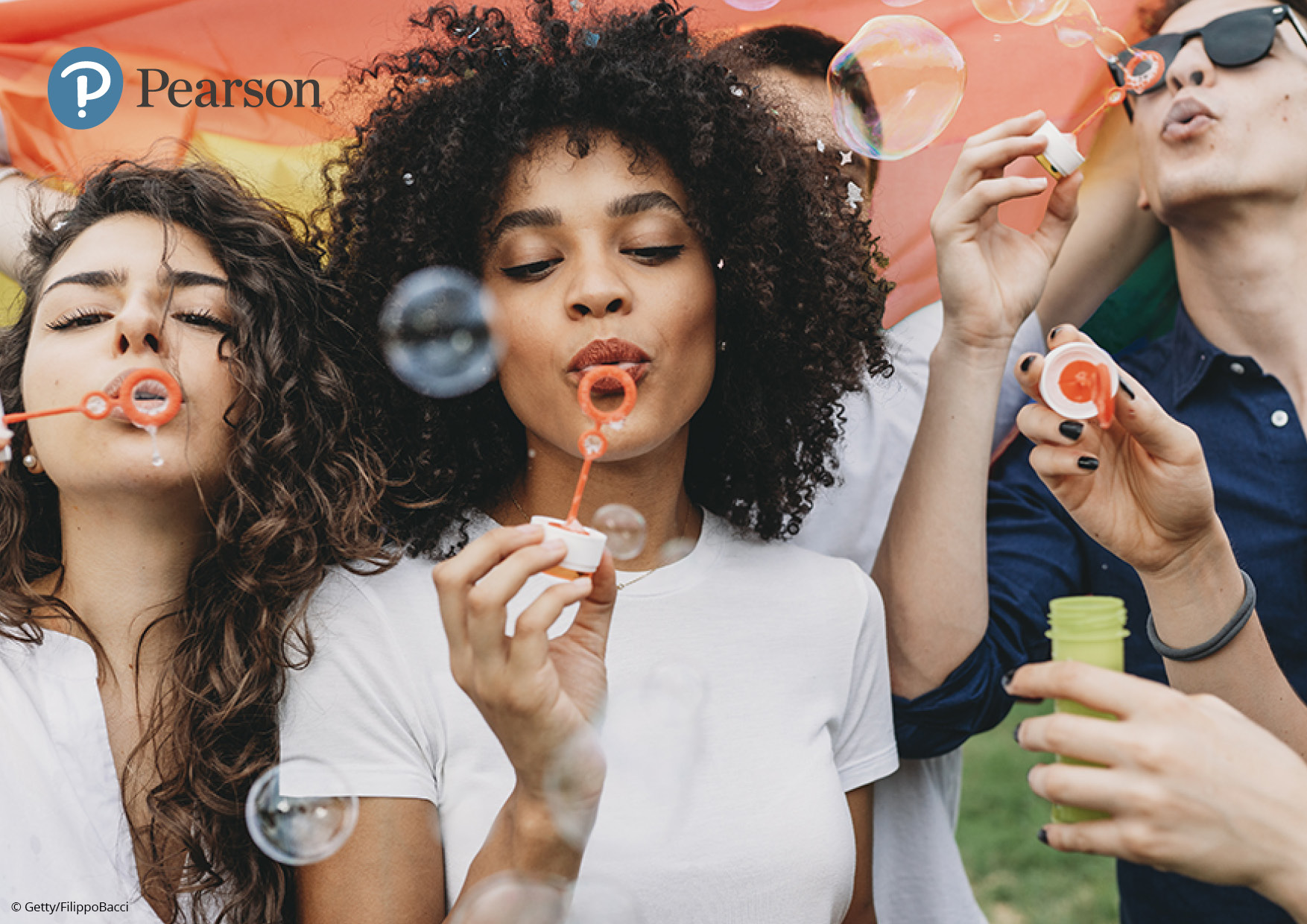 ContentsHow to use this Scheme of Work	3Module 1 Tu as du temps à perdre? 	4Zone de culture: Fêtes et jeux	4Unit 1: Ma vie en ligne	6Unit 2: Tu as une vie active?	8Unit 3: Qu’est-ce que tu regardes?	10Unit 4: Qu’est-ce qu’on va faire?	12Unit 5: Qu’est-ce que tu as fait?	14Unit 6: J’ai participé aux Jeux de la Francophonie!	16Grammaire 1	18Grammaire 2	20Module 2 Mon clan, ma tribu	22Zone de culture: Libre d’être moi	22Unit 1: Un week-end en famille	24Unit 2: L’amitié est la clé du bonheur	26Unit 3: Couleur famille	28Unit 4: La place des idoles	30Unit 5: Famille, amour, gâteau	32Grammaire 1	34Grammaire 2	36Module 3 Ma vie scolaire	38Zone de culture: Au collège chez nous	38Unit 1: Quelle est ta matière préférée?	40Unit 2: C’est injuste!	42Unit 3: As-tu fait des progrès?	44Unit 4: Souvenirs d’école	46Unit 5: Les langues et l’avenir	48Grammaire 1	50Grammaire 2	52Module 4 En pleine forme	54Zone de culture: Sain ou malsain?	54Unit 1: Bon appétit!	56Unit 2: Bien dans ma peau	58Unit 3: Ça ne va pas?	60Unit 4: Je change ma vie	62Unit 5: Mieux vivre	64Grammaire 1	66Grammaire 2	68Module 5 Numéro vacances	70Zone de Culture: Voudrais-tu voyager?	70Unit 1: Des vacances de rêve	72Unit 2: On part pour la Corse	74Unit 3: Le monde en fête	76Unit 4: Guide de voyage	78Unit 5: Vive les vacances!	80Grammaire 1	82Grammaire 2	84Module 6 Notre planète	85Zone de culture: Madagascar: miroir du monde?	85Unit 1: Notre monde est beau	87Unit 2: Planète en danger	89Unit 3: Des grand gestes	91Unit 4: Des petits gestes	93Unit 5: Innovation verte	95Grammaire 1	97Grammaire 2	99Module 7 Mon petit monde à moi	101Zone de culture: À louer, à vendre	101Unit 1: Là où j’habite	103Unit 2: Sur la bonne route	105Unit 3: Tendances et shopping	107Unit 4: La maison de mes rêves	109Unit 5: As-tu déjà visité Paris?	111Grammaire 1	113Grammaire 2	115Module 8 Mes projets d’avenir	116Zone de culture: Mon été de rêve	116Unit 1: Mes passions et mon avenir	118Unit 2: Express Mondial	120Unit 3: Quelles sont tes compétences?	122Unit 4: Bien payé, mais fatigant!	124Grammaire 1	126Grammaire 2	128How to use this Scheme of WorkThis is a DRAFT scheme of work, the main purpose of which is to inform you of the Edexcel Foundation exam specification coverage in the 
GCSE French course.  All vocabulary listed features in the given unit and is on the specification, with the exception of words marked with an asterisk (*). * before a word means it is not on the specification but appears in the unit as it’s considered useful in the context. Words on the higher specification only are bold in the end of unit vocabulary pages. This will be fully implemented in the final version. Words are split into ‘key language’ and ‘additional vocabulary’. It may be that in some cases they overlap. To follow in the FINAL scheme of work:Front of class resources on ActiveHub, including grammar quiz worksheets, speaking confidence worksheets, phonics PowerPoints, sentence building grids, audio transcripts, answer PowerPoints and vocabulary lists. Combined grammar spreads bringing vocabulary and grammar from multiple modules together.Module 1 Tu as du temps à perdre? Zone de culture: Fêtes et jeux Module 1 Tu as du temps à perdre?Unit 1: Ma vie en ligne	Module 1 Tu as du temps à perdre?Unit 2: Tu as une vie active? Module 1 Tu as du temps à perdre?Unit 3: Qu’est-ce que tu regardes? Module 1 Tu as du temps à perdre?Unit 4: Qu’est-ce qu’on va faire?Module 1 Tu as du temps à perdre?Unit 5: Qu’est-ce que tu as fait?Module 1 Tu as du temps à perdre?Unit 6: J’ai participé aux Jeux de la Francophonie!Module 1 Tu as du temps à perdre?Grammaire 1Module 1 Tu as du temps à perdre?Grammaire 2Module 2 Mon clan, ma tribuZone de culture: Libre d’être moiModule 2 Mon clan, ma tribuUnit 1: Un week-end en familleModule 2 Mon clan, ma tribuUnit 2: L’amitié est la clé du bonheurModule 2 Mon clan, ma tribuUnit 3: Couleur familleModule 2 Mon clan, ma tribuUnit 4: La place des idolesModule 2 Mon clan, ma tribuUnit 5: Famille, amour, gâteauModule 2 Mon clan, ma tribuGrammaire 1Module 2 Mon clan, ma tribuGrammaire 2Module 3 Ma vie scolaireZone de culture: Au collège chez nousModule 3 Ma vie scolaireUnit 1: Quelle est ta matière préférée?Module 3 Ma vie scolaireUnit 2: C’est injuste!Module 3 Ma vie scolaireUnit 3: As-tu fait des progrès?Module 3 Ma vie scolaireUnit 4: Souvenirs d’écoleModule 3 Ma vie scolaireUnit 5: Les langues et l’avenirModule 3 Ma vie scolaireGrammaire 1Module 3 Ma vie scolaireGrammaire 2Module 4 En pleine formeZone de culture: Sain ou malsain?Module 4 En pleine formeUnit 1: Bon appétit!Module 4 En pleine formeUnit 2: Bien dans ma peauModule 4 En pleine formeUnit 3: Ça ne va pas?Module 4 En pleine formeUnit 4: Je change ma vieModule 4 En pleine formeUnit 5: Mieux vivreModule 4 En pleine formeGrammaire 1Module 4 En pleine formeGrammaire 2Module 5 Numéro vacancesZone de Culture: Voudrais-tu voyager?Module 5 Numéro vacancesUnit 1: Des vacances de rêveModule 5 Numéro vacancesUnit 2: On part pour la CorseModule 5 Numéro vacancesUnit 3: Le monde en fêteModule 5 Numéro vacancesUnit 4: Guide de voyageModule 5 Numéro vacancesUnit 5: Vive les vacances!Module 5 Numéro vacancesGrammaire 1Module 5 Numéro vacancesGrammaire 2Module 6 Notre planèteZone de culture: Madagascar: miroir du monde?Module 6 Notre planèteUnit 1: Notre monde est beauModule 6 Notre planèteUnit 2: Planète en dangerModule 6 Notre planèteUnit 3: Des grands gestesModule 6 Notre planèteUnit 4: Des petits gestesModule 6 Notre planèteUnit 5: Innovation verteModule 6 Notre planèteGrammaire 1Module 6 Notre planèteGrammaire 2Module 7 Mon petit monde à moiZone de culture: À louer, à vendreModule 7 Mon petit monde à moiUnit 1: Là où j’habiteModule 7 Mon petit monde à moiUnit 2: Sur la bonne routeModule 7 Mon petit monde à moiUnit 3: Tendances et shoppingModule 7 Mon petit coin du mondeUnit 4: La maison de mes rêvesModule 7 Mon petit monde à moiUnit 5: As-tu déjà visité Paris?Module 7 Mon petit monde à moiGrammaire 1Module 7 Mon petit monde à moiGrammaire 2Module 8 Mes projets d’avenirZone de culture: Mon été de rêveModule 8 Mes projets d’avenirUnit 1: Mes passions et mon avenirModule 8 Mes projets d’avenirUnit 2: Express MondialModule 8 Mes projets d’avenirUnit 3: Quelles sont tes compétences?Module 8 Mes projets d’avenirUnit 4: Bien payé, mais fatigant!Module 8 Mes projets d’avenirGrammaire 1Module 8 Mes projets d’avenirGrammaire 2Objectives Vocabulary Grammar / Skills / PronunciationExploring events across
the francophone worldUsing aimer + noun and aimer + infinitiveKey language: J’adore …J’aime …Je n’aime pas …Je déteste …jouer à la/au/à l’faire du/de la/de l’la danse / natationle sport / basket / tennis de table / footballÀ mon avis, c’est …une bonne idée / amusant / intéressant / une mauvaise idée / ennuyeux / nul.À ton avis, c’est une bonne idée, ou une mauvaise idée? À mon avis, c’est … Tu es d’accord? Oui, je suis d’accord. / Non, je ne suis pas d’accord. les dix jours sans écransAdditional vocabulary: Les Jeux de la FrancophonieLa Fête de la Musiquesansles jeunes passent (dix) joursle concert, le pays, le concours*le cyclisme, l’événement, le judo*la littérature, *la peinture, *la photographie, la villeon peut + infinitiveécouter, voirparticiper àtoutes sortes de musique / d’instruments / de groupestous les (quatre) ansen langue françaiseplus deseul(e)il y aGrammar:   Opinion verbs + a definite article + noun (e.g. j’aime le basket)+ a verb in the infinitive (e.g. j’aime jouer …)Pronunciation and phonics:  The letter é Final consonants -n, -s, -t and -x are usually silentLiaison before a vowel  Objectives Vocabulary Grammar / Skills / PronunciationTalking about what you do onlineUsing the present tense of regular -er verbsDiscussing pros and consKey language: Qu’est-ce que tu fais en ligne?télécharger, je téléchargeécouter, j’écouteparler, je parlepartager, je partagechercher, je chercheacheter, j’achètejouer (à), je joue (à)regarder, je regardeenvoyer, j’envoieje télécharge des applis sur ma tablettej’écoute des chansons sur Spotify / de la musique sur mon portableje parle avec ma famille en *Tunisieje partage des photos sur Instagramje cherche des indées pour des activitésj’achète des vêtementsje joue à des jeux contre ma meilleure amie / mon amije regarde des vidéos amusantes / clips sur TikTokj’envoie des messagesdevant un écranEst-ce que tu fais ça souvent? Je fais ça …souvent, tout le temps, tous les jours, quelquefois, de temps en tempsÀ mon avis, Internet est …C’est …amusant / dangereux / essentiel / génial / *super / mauvais pour la santé.mais, par contreIl y a …des applis pour toutdes risques de sécuritéde fausses informationsdes réseaux sociaux géniauxAdditional vocabulary: j’adore çaon parle avec des amison écrit des emailson envoie des messagesdes problèmes de sécuritéde mauvaises imagesles jeunes au *Québécen Afriquepasser du tempsdevant un ordinateur / sur un portableutiliser ma propre identitéGrammar:  Regular -er verbs in the present tense Verbs (otherwise regular) in which y changes to ie, e.g. envoyerSkills:Terms for expressing contrasting points of view, e.g. mais, par contreTime frequency expressions (but avoiding negatives), e.g. je fais ça souventC’est + adjectivePronunciation and phonics:  Pronouncing Est-ce que …? / Qu’est-ce que …?Watching out for silent final ‘e’ and silent final consonants such as –s, -t and –x (e.g. chose, jeux); silent verb endings –e, -es and -ent Objectives Vocabulary Grammar / Skills / PronunciationSaying what you do to stay activeUsing the present tense of irregular verbs Listening and transcribing in French Key language: Est-ce que tu as une vie active?Qu’est-ce que tu fais?Qu’est-ce que tu fais comme activités, si tu n’es pas en ligne?je joue au basket / football / *rugbyje joue de la *guitare / *flûtedans une équipe au collège / un groupe de musiqueje fais du sport / véloje fais de la cuisine / danseje vais au centre sportif / théâtreje vais à la piscine / plageavec mon frère / ami(e) / ma famille / mes ami(e)sj’écoute de la musiquenormalementje ne suis pas actif/activeAdditional vocabulary: pendant les dix jours sans écransaprès, bientôt, généralement, s’il ne fais pas beau, souventtous les week-ends, toutes les semainesle dimanche, le soirje fais un effortje regarde des sériesj’ai un cours de musiqueon va à la piscine / des concertson a un matchon mange quelque chose ensembleje bois un *cocaje lis un bon livreje vais au parc avec mon chienje joue au tennis / du *violonmon meilleur ami joue de la *guitareGrammar: Irregular verbs in present tense: aller, avoir, être, faire; je bois, je lis Using on to mean ‘we’Partitive articles after faire / jouer with activities/instruments. au/à la after jouer + sport / aller + placeNegatives: ne … pasSkills:Listening and transcribing in French – launch of skillTranscribing silent lettersPredictingFaire translated as ‘to go’ in English, e.g., faire du vélo (to go cycling), faire de la natation (to go swimming)Objectives Vocabulary Grammar / Skills / PronunciationTalking about what you watchForming and answering questionsPreparing a role playKey language: Qu’est-ce que tu aimes regarder? J’aime regarder …des séries / des comédies / des émissions de sport / un peu de tout.Quel type de vidéos est-ce que tu regardes / préfères regarder?Je regarde des …*clips de musique ou de danse / vidéos de cuisine / vidéos amusantes d’animaux.Quand est-ce que tu regardes des vidéos?Normalement, je regarde des vidéos …le matin, avant le collège / le soir, après les cours / quand j’ai du temps libre.Comment est-ce que tu préfères regarder des films?Je préfère regarder des films …chez moi, à la télé, ou en streaming / au cinéma / sur mon portable.Avec qui est-ce que tu aimes regarder des films / aller au cinéma ?J’aime regarder des films …avec les membres de ma famille / avec mon meilleur(e) ami(e) / tout(e) seul(e) dans ma chambre.Quand est-ce que tu préfères regarder la télé? Quelles émissions est-ce que tu regardes?Vous voulez voir quel type de film?Un film d’action.À quelle heure?Le film de dix heures.Vous voulez combien de billets?Trois billets, s’il vous plaît.Pour des adultes ou des enfants?Un adulte et deux enfants.Très bien.Le film finit à quelle heure?À midi.Merci!je voudrais voir / regarderAdditional vocabulary: je peux te poser des questions, s’il te plaît?j’aime regarder un peu de toutje regarde souvent des émissions de télé-réalitéje finis les cours à … heuresje ne regarde jamais de vidéos de cuisineje préfère regarder …on choisit un film d’actionGrammar:Asking questions with a question word + est-ce que … (e.g. Qu’est-ce que … ?, Comment est-ce que … ?)quel / quelle / quels / quelles Regular -ir verbs: finirSkills:Preparing an exam-style role play – launch of transactional role-play skillPronunciation and phonics:qu pronounced as ‘k’ (quand, que, qui, quel)c pronounced as ‘k’ in front of letters a, o, u (combien, comme)Objectives Vocabulary Grammar / Skills / PronunciationMaking plans to go outUsing the near future tenseUnderstanding and making invitationsKey language: aujourd’huice matincet après-midice soirdemaindemain matindemain après-mididemain soirpuisà … / vers …neuf heures, neuf heures dix, neuf heures vingt-cinqmidi / minuitneuf heures et demie, dix heures moins vingtdix heures moins le quart, dix heures moins dixje vais / on va / nous allons …aller au muséefaire les magasinsjouer au foot / tennisacheter un cadeau / *tee-shirtpartirvoir un spectacleÇa t’intéresse?Tu es libre?Tu viens?Oui, je suis libre.Ça m’intéresse.Je veux bien, merci.D’accord.Désolé(e), je ne peux pas.Je ne suis pas libre.avec mon frère / ma familleAdditional vocabul ary: Coucou!les vacances de la *Toussaintaussiavec des *dinosauresvisiter le châteauprendre le busaller au centre commercial / marché / parc / staderegarder le matchmanger quelque chose au cafépour sa mèreÇa va être amusant!à demainça dépendGrammar:Near future (aller + infinitive), including Ça va êtreSkills:Telling the timeObjectives Vocabulary Grammar / Skills / PronunciationSaying what you did last weekendUsing the perfect tensePronouncing é, er, ez correctlyKey language: Un week-end ordinaire / extraordinaireQu’est-ce que tu as fait, le week-end dernier?samedi matin/après-midi/soirdimanche matin/après-midi/soirJ‘ai acheté …J‘ai fait les magasinsJ‘ai joué au tennis / foot sur la plageJ’ai marché à la campagneJ’ai bu un *coca J’ai pris des photosJ’ai regardéJe suis allée au café / au restaurant / à un concertOn a mangé (du *couscous)Je suis resté à la maisonOn a lu un peuOn a regardé la téléavec mes amis / ma famillepour commencer, ensuite, après, finalementC’était comment?C’était …amusant / (trop) cher / complet / extraordinaire / génial / passionnant / sympa / nul.Mon *footballeur préféré est *Kylian Mbappé. Elle est allée au café pour manger.Samedi dernier, je suis resté(e) chez *Chloé et nous avons passé une bonne journée.Additional vocabulary: c’était la Fête de la Musiqueil y avait un programme fantastiquedes concerts gratuitsun jeune chanteur de *rapma chanteuse préféréeje n’ai pas acheté de *tee-shirt / travailléJ’ai passé un week-end parfait.au *Burkina FasoGrammar:Perfect tense: regular -er verbs, auxiliary avoir/être plus past participle and agreement for être verbs (aller)Perfect tense of high-frequency irregular verbs: boire, faire Negatives in the perfect tense, e.g., Je n’ai rien acheté. c’est/c’était / il y a/avait (lexical imperfect)Skills:Giving past-tense opinions with c’étaitWeekend time expressions,and sequencersUsing on to say ‘we’Pronunciation and phonics:Pronouncing é, er, ez correctly (mangé, manger, mangez)Objectives Vocabulary Grammar / Skills / PronunciationTaking part in an interviewUnderstanding questions in the perfect tense Using two tenses together (present and perfect) Key language: Tu es de quel pays?Je suis du *Sénégal / de la *Belgique.Qu’est-ce que tu fais comme activité?Je joue au basket.Je fais de la danse *hip-hop.Quand est-ce que tu fais ça?Je fais de la danse / Je joueau centre sportif / à l’écoletous les jours / le soir.À quel âge as-tu commencé à pratiquer ça / à jouer au tennis de table?J’ai commencé à l’âge de (dix) ans.Quand as-tu participé aux Jeux?J’ai participé aux Jeux l’année dernière / il y a (trois) ans.Est-ce que tu as gagné aux Jeux de la Francophonie?J’ai gagné (aux Jeux).J’ai fini en première / deuxième position.il y a (ago)Additional vocabulary: Qu’est-ce que tu as fait pour être bien préparé(e)?Pour être bien préparé(e), j’ai joué …une *compétition sportiveun concours culturelun chanteurun *musicienune chansonje n’ai pas gagnéj’étais content(e)je suis du *Québec, au CanadaGrammar:Inversion of subject and verb and addition of hyphen for questions in the perfect tense, e.g. As-tu participé …? Quand as-tu participé …?Skills:Understanding questions in the perfect tenseRecognising that il y a has two meanings (there is/are; ago)Using present and perfect tenses togetherPronunciation and phonics:Using rising intonation with questionsObjectives Vocabulary Grammar / Skills / PronunciationKey language: je, tu, il, elle, on, nous, vous, ils, ellesFull paradigms of present tense of:parlerfinirattendreje parlej’achètetu regardeselle jouenous écoutonsvous cherchezils partagentFull paradigms of present tense of:aller, avoir, être, fairenous écoutonselle achèteils finissentvous regardezje partagenous attendonsEst-ce que tu …utilises ton portable après vingt heures?Qu’est-ce que tu fais, le soir ou le week-end?Est-ce que tu es sportif?Non, je ne suis pas sportif/ve.Est-ce que tu joues de la *guitare?Non, je ne joue pas/jamais de la *guitare.Est-ce que tu fais du vélo? Non, je ne fais pas/jamais de vélo.Est-ce que tu vas au cinéma?Non, je ne vais pas/jamais au cinéma.Est-ce que tu utilises ton portable après vingt heures?Non, je n’utilise pas/jamais mon portable après vingt heures.Qu’est-ce que tu fais, le soir ou le week-end?Je ne fais rien, le soir ou le week-end.Additional vocabulary: Tu regardes des photos sur ton portable?Il passe trop de temps en ligne.Est-ce que vous parlez avec ma sœur?Nous regardons des vidéos sur *TikTok.Elles écoutent souvent de la musique.Je finis les cours à cinq heures.le lundi, le mardi, le mercredi, le jeudi, le vendredi, le samedi, le dimancheGrammar:Present tense of regular -er, -ir, -re verbsPresent tense or irregular verbs aller, avoir, être, faireNegatives (ne … pas / rien / jamais)Skills:Asking questions in the perfect tenseRecognising that il y a has two meanings (there is/are; ago)Using present and perfect tenses togetherPronunciation and phonics:Using rising intonation with questionsObjectives Vocabulary Grammar / Skills / PronunciationKey language: Demain matin, je vais à la piscine avec mes amis.L’après-midi, je vais / nous allons visiter le château avec mes parents.Après, / Puis je vais au parc / sortir avec mon chien.Ce matin, … Cet après-midi, …je vais aller au centre commercial avec (Clara)on va faire les magasins.nous allons jouer au tennis.Demain (matin / après-midi), …je vais aller à la piscine / faire de la natation avec mes amis.je vais / on va / nous allons visiter un château avec mes parents.je vais faire une *promenade / sortir / aller au parc avec le chien.je suis allé€j‘ai achetétu as regardéil est restéon a / nous avons faitnous avons écoutévous avez mangéils ont dansé / chantéelles sont alléesSamedi dernier, mes amis / copains et moi sommes allés à un concert.J’ai dansé, mais je n’ai pas chanté. Nous avons vu notre groupe préféré. Mon ami/copain Thomas a acheté un *tee-shirt. Je n’ai rien acheté. On a / Nous avons pris beaucoup de photos. À quel âge as-tu commencé à jouer au handball?Quand as-tu participé à la compétition?Quand as-tu joué pour la première fois au tennis de table?L’année dernière, as-tu gagné aux Jeux de la Francophonie?Quel film as-tu regardé hier soir à la télé?Je fais / J’ai fait de la natation.J’écoute / J’ai écouté de la musique.Je regarde / J’ai regardé une comédie.Je vais / Je suis allé(e) au cinéma / à la piscine.Additional vocabulary: Tu viens?Grammar:Near future tensePerfect tense: regular -er verbs with avoir (danser); irregular past participles (bu, lu, fait, pris); reminder that some verbs take être and have agreementsPosition of negatives in perfect tenseQuestions in the perfect tense (inversion and hyphen)Skills:Using the present tense and the perfect tense togetherRemembering that je shortens to j’ in front of a vowelPronunciation and phonics:Pronouncing j correctlyPronouncing je and j’ai differentlyObjectives Vocabulary Grammar / Skills / PronunciationTalking about your identityUsing emphatic pronounsKey language: Qu’est-ce qui fait ton identité?Ce qui fait mon identité, c’est …ma religion, ma langue, mon groupe d‘amis, ma personnalité, ma famille, mon *genreTu es d’accord? Oui, je suis d’accord. Non, je ne suis pas d’accord. À mon avis, …Additional vocabulary: la carrière, le travail, le pays d’origine, la famille, le temps libreIl s’appelle (aussi) …Il est …chanteur, acteurElle est …*blogueuse, chanteuse, actrice, joueuse internationale de footIl/Elle/Sa mère/Son père vient …du *Sénégal, de France, de *Belgique, de *Mauritanie maintenantil/elle habite …en France / au *Québec / en AmériqueIl est fan de l’*Olympique de Marseille.Il/Elle aime …le football / la mode / la musiquejouer du pianolutter contre la discriminationJe / Il/Elle parle ...français / *wolof / *pulaar / anglais.La *devise nationale, *Liberté, Égalité, *Fraternitéla *république d’HaïtiLa *devise est importante pour beaucoup de personnes.je suis … / je me *définis comme ...hétéro(sexuel(le)), lesbienne, bisexuel(le), *masculin(e), *féminin(e), non-binaire, transgenre, gayJe suis indépendante et patiente.Ça, c’est moi!J’adore ma sœur. Elle est toujours là pour moi. Je suis *croyante.Mon groupe d’amis passe beaucoup de temps avec moi.C’est important pour toi aussi?Grammar:Possessive adjectives mon, ma, mesEmphatic pronouns after prepositions (pour, avec): moi, toiCulture box:Multilingual francophone countriesCulture box:Non binary pronoun ielCulture box:Liberté, Égalité, Fraternité  Objectives Vocabulary Grammar / Skills / PronunciationTalking about your weekend routineUsing reflexive verbs in the present tenseExtending sentences using sequencers and connectives Key language: Il y a combien de personnes dans ta famille?Qu’est-ce que tu fais le weekend, en famille?  Dans ma famille, il y a (deux/trois/quatre) personnes.J'habite avec …Il y a …moi, mon (beau-)père, mon (beau-)frèrema (belle-)mère, ma (belle-)sœur Le samedi / dimanchematin / après-midi / soir,Après, / Ensuite, / Plus tard, …je me lèveje me reposeje m’habilleje m’amuseje vais au litje joueà … heuresAdditional vocabulary: tôttardensembleJe travaillle dans le magasin de vêtements.je mangeje fais du vélochez moimes demi-sœursma grand-mèreen *Guadeloupeil aide sa mère à la cuisineil adore le sportil joue au foot avec ses amistoute la famille mange dans le jardinGrammar:Reflexive verbs in present tense (se lever)Possessives adjectives: mon, ma, mes; ton, ta, tes; son, sa, sesSkills:Using sequencers (ensuite, après, plus tard)Using connectives (et, donc, car)Pronunciation and phonics:è / aî / ai / ê (père, j’aime, vêtements)œu / open eu (sœur, heure)Objectives Vocabulary Grammar / Skills / PronunciationDiscussing friends and friendship Making adjectives agree Translating a passage into FrenchKey language: Tu t’entends (toujours) bien avec tes amis?Pourquoi? / Pourquoi pas?je m’entends (toujours) …je ne m’entends pas (toujours) …(assez / très) bien avecmon ami(e) / mon/ma meilleur(e) ami(e) / mes amisIl/Elle est …Ils/Elles sont …amusant(e)(s), ennuyeux/ennuyeuse(s), patient(s)/patiente(s), travailleur(s)/travailleuse(s), sportif(s)/sportive(s), sympaQu’est-ce que c’es un bon ami, pour toi?Je préfère un ami proche / un groupe d’amis sympa / beaucoup d’amis amusants.J’aime avoir des amis dans le monde réel / des groupes d’amis différents / beaucoup d’ami(e)s (en ligne).Mes amis sont fous / intelligents.Un bon ami écoute mes problèmes.Additional vocabulary: avec elleles filles de mon club de natationma vieille amie de l’école *primaireles amies de ma sœurj‘adore son chienil est beautu t’entends toujours bien avec tes amistu t’amuses bien avec tes amisc’est une affaire sérieusela vie, c’est amusantGrammar:Adjectival agreement for regular adjectives (e.g. patient); some different patterns (sérieux, actif); some irregular adjectives (vieux, beau)No change (sympa)Negative with present tense reflexive verbsSkills:Translating into FrenchRecognising and using qualifiers/intensifiers (très, assez)Objectives Vocabulary Grammar / Skills / PronunciationTalking about what people look like Understanding the position of adjectives Describing a photoKey language: L’homme / La (jeune) femme / La Personne / Le garçon / La fille / L’enfant / Il/Elle est …Les personnes / Ils/Elles sont …assez / trèsgrand(e)(s) / petit(e)(s)Il/Elle a …Ils/Elles ont …le visage long.les cheveux …longs / courts / blonds / noirs / gris / blancs / roux / châtains.les yeuxbleus / verts / marron.Il/Elle porte …Ils/Elles portent …des lunettes (de soleil).Sur la photo, il y a (cinq) personnes.Ils sont dans …un restaurant / en ville.Il y a …une route / une table / des personnes.L’homme / La femmeregarde … / s’amuse.Les personnes / Les amisfont du vélo / mangent / parlent.Additional vocabulary: sa fillecomme sa mèrede son pèreSacha achète une chose pour le chien de Richard.Le chanteur chante chaque dimanche.l’homme à droiteGrammar:Position of adjectives – most after the noun (e.g. elle a le visage long); some go in front of the noun (e.g. deux jeunes garçons)Incidental grammar:Revisiting the present tense il/elle, ils/elles verb formsPresent tense in French: equivalent of both simple and continuous present in English, i.e. no need for part of verb ‘to be’ in FrenchSkills:Describing a photo (preparation for photo card description) – launch of this skill (People, Location, Activity)Using prediction to help with listeningPronunciation and phonics:ch pronounced as ‘sh’ (cheveux, châtains, chose)Objectives Vocabulary Grammar / Skills / PronunciationTalking about positive role modelsUsing direct object pronounsUsing the present and perfect tensesKey language: Qui est ton modèle dans la vie?Qu’est-ce que c’est, un bon modèle?C’est quoi un bon modèle?Un bon modèle, c’est une persone qui …aide les gens / inspire les autres.Mon modèle s’appelle …Je le suis parce qu’il est …Je la suis parce qu’elle est …intelligent(e), *féministe / actif/active / amusant(e).Il/Elle m’inspire.Il/Elle partage … / Il/Elle a partagé …des photos positives / des messages positifs sur les réseaux sociaux.Il/Elle lutte … / Il/Elle a lutté …pour l’environnement / l’égalité.contre le racisme / sexisme.Additional vocabulary: Il est connu pour …Elle est connue pour …ses films / sa personnalitéElle *encourage l’égalité dans le cinéma / la société.Il partage …des informations sur *Instagramdes vidéos sur la mode / le style de vie / ses expériences personnelles.Elle lutte contre le *cyber-harcèlement.ordinaireQu’est-ce que c’est, un bon modèle?C’est un célébrité qui aide les gens.C’est une personne qui inspire les autres.C’est un homme qui fait de bonnes actions.C’est une femme qui change les choses.C’est un influenceur qui améliore les conditions de vie.une maladie *génétiqueil a reçu des questions sur son handicapil est devenu une célébritéil a écrit un livre qui s’appelle …Pour changer l’opinion publique, il crée des vidéos amusantes qui expliquent son handicap.Il montre que chaque personne peut faire une différence.Grammar:Direct object pronouns, singular (le, la)Present and perfect tenses contrasted and used togetherIrregular past participles: né, eu, écrit, devenu, reçuObjectives Vocabulary Grammar / Skills / PronunciationTalking about celebrationsUsing the perfect, present and near future tensesRecognising adverbsKey language: Je vais / suis allé(e) / vais aller …chez (mon voisin)en villeau cinéma / au parc.Je mange / J’ai mangé / Je vais manger …un grand repasdes *pizzasdu gâteau.Je reçois / J’ai reçu / Je vais recevoir …des cartes / cadeaux.Je danse / J’ai dansé / Je vais danser …Je chante / J’ai chanté / Je vais chanter …avec mes amis.Normalement, qu’est-ce que tu fais pour ton anniversaire?L’année dernière, qu’est-ce que tu as fait pour ton anniversaire?L’année prochaine, qu’est-ce que tu vas faire pour ton anniversaire?L’année prochaine, …Samedi prochain, …je vais/on va *célébrer …l’anniversaire de ma mèrela fin du lycéeJ’ai déjà …invité toute la famillepréparé un gâteauacheté des vêtements Normalement, je vais chez (mon père) / je mange (au restaurant / avec ma famille).Je vais / On va …danser / beaucoup manger / faire la fête.Additional vocabulary: aujourd’hui, cet après-midihier, samedi dernier demainj’ai rencontré ma nouvelle sœurmes mères vont se marierj‘ai fait la fêteça va être génialtraditionnellement, certainement, directement, extrêmement(elle organise) une grande fête spécialeGrammar:Using present, perfect and near future tensesAdverb formation by adding
-ment to feminine form of adjective (e.g. traditionnellement)Skills:Using tenses and time phrases to tell if someone is referring to the present, past or futurePronunciation and phonics:Silent -ent at end of plural verbs; sounding
-ment at end of adverbsObjectivesVocabularyGrammar / Skills / PronunciationKey language:Full paradigm present tense:se levers’entendreJe m’entends bien avec mon frère.
Elle se repose chez sa grand-mère
On s’amuse au centre sportif. 
Il s’habille à huit heures.
Le week-end, je me lève à midi.
On ne s’entend pas bien. Possessive adjectives:mon, ma, meston, ta, tesson, sa, sesnotre, nosvotre, vosleur, leursbelle-mère, sœur, demi-frère, père, grands-parents, ami(e)samusant(e)(s), calme(s), sérieux/sérieuse(s), actif(s)/active(s), naturel(le)(s), bon(s)/bonne(s), génial/géniaux /génial(e)(s), premier(s)/première(s), vieux/vieille(s)/vieil, beau(x)/belle(s)/bel, nouveau(x)/nouvelle(s)/nouvelun vieil homme, un bel animal, un nouvel amitravailleur(s)/se(s), grand(s)/grande(s), sympa, sportif(s)/sportive(s)Additional vocabulary:Tu t’habilles à dix heures. On s’amuse au parc. Il se repose avec son frère. Je me lève à six heures.indépendant(e), patient(e)Grammar:Reflexive verbs in the present tense (se lever, s’entendre); contraction to m’, t’, s’Possessive adjectives (all forms); mon/ton/son before a noun starting with a vowel (e.g. ton amie)Adjectival agreement (regular pattern; some different patterns; some irregular patterns); adjectives that do not take agreements (sympa, marron)Pronunciation and phonics:Pronouncing consonant before final ‘e’ in feminine adjectives ending in -t, -d (e.g. amusante)ObjectivesVocabularyGrammar / Skills / PronunciationKey language:C’est un homme / une femme?Oui. / Non.Est-ce qu’il/elle a …?Est-ce qu’il/elle porte …?les cheveux noirs / châtains / blondsles yeux marron / vertsdes lunettes bleues/rougesun *chapeau noirJ’ai deux petits frères fatigants.Leur sœur joue avec un grand lapin blanc.Notre père adore son vieux vélo vert.Mon ami partage un nouveau message amusant.Direct object pronouns:me, te, le, la, vousTu me regardes.Il t’aime.Je le suis.Elle la fait.Ils l’*encouragent.Il ne vous invite pas.Elle les partage.Je l’aime.Il ne le regarde jamais.Ils l’*admirent.Elles vous invitent. Additional vocabulary:Tu me regardes.Il t’aime.Je le suis.Elle la fait.Ils l’*encouragent.Il ne vous invite pas.J‘ai partagé des photos. Il lutte contre le racisme. Elle a fait des vidéos.  J’*encourage l’égalité.On améliore les conditions de vie.  Le soir, je mange en ville. L’année prochaine, elle va danser. Hier, il a reçu beaucoup de cartes.Le mois dernier, on a chanté avec mes amis.Normalement, tu fais des gâteaux.Dans huit jours, je vais préparer un grand repas.c’est, je suis, je m’amusej’ai invitéon va mangerla fête va êtreun gâteau délicieuxGrammar:Position of adjectives: most adjectives come after the noun; common adjectives that come in front of the nounDirect object pronouns, singular (me, te, le, la, vous); le/la changing to l’ before a verb starting with a vowel (e.g. je l’aime); position of direct object pronoun in negative phrases (e.g. je ne le partage pas)Present and perfect tenses togetherPresent, perfect and near future tenses togetherPronunciation and phonics:-ment pronounced at the end of adverbs;-ent silent at the end of verbs;usually silent final consonants such as -s, -t, -x, -p and -dObjectivesVocabularyGrammar / Skills / PronunciationLearning about school life in francophone countriesDescribing photosKey language:C'est comment, la vie au collège?Je suis en sixième / cinquième / quatrième / troisième.les personnesC’est où?Que font-ils?Sur la photo, il y a … un prof / deux personnes / trois jeunes.Il y a …un garçon / deux garçons et une fille / deux filles.Le prof porte …une cravate noir.Un garçon porte …un pantalon gris/marronune chemise bleue/blancheet des baskets noires/blanches.Une fille porte …un *tee-shirt rose/jauneet un *short bleu/noir.Ils portent un uniforme scolaire.Ils/Elles sont …à la *cantine / au collège / une salle de classe / sur le terrain de foot.À gauche, / À droite, il y a …un professeur / des *arbres / des élèves / des tables / de la *nourriture / un *court de tennis.Les élèves / enfants …discutent / mangent / jouent … Le/La prof / Un garçon / Une fille …discute / mange / joue …Additional vocabulary:le bâtiment principalmoderne, *bilingueon joue avec des *footballeurs *professionnelson n’a pas d’uniforme / de cours de religionVoici une photo de mon équipe.en Franceà *Dakarau *SénégalGrammar:Definite articles (le, la, l’, les); where use is different to English, e.g. school subjects (ma matière préférée, c’est le théâtre)Skills:Describing photos (people, location, activity)Using -ième endings to create ordinal numbers (with reference to school years)ObjectivesVocabularyGrammar / Skills / PronunciationTalking about school subjects and school lifeUsing comparative adjectivesGiving opinions with reasonsKey language:Quelle est ta matière préféree?Pourquoi?Ma matière préférée est …J’aime / J’adore / Je n’aime pas / Je déteste …le français / la *biologie / l’anglais / les mathsparce que/qu’ …c’est facile / utile / amusant / intéressant / passionnant / difficile / inutile / ennuyeux.je suis créatif/créative / sportif/sportive.le/la prof est sympa / *sévère.on a trop de devoirs.Je suis fort(e) / faible en …anglais / informatique / maths.À mon avis, c’est plus amusant que …Je pense quele … / la … / l’ … est plus/moins … que le … / la … / l’ … / les …les … sont plus/moins … que le … / la … / l’ … / les …la *chimie, l’*EPS, le théâtre, l’*histoire-géo, la musiqueAdditional vocabulary:jouer du *pianoJe n’aime pas …car on a trop de devoirsles sciences sont difficilela pause-déjeuner dure (cinquante) minutesle premier cours commence à (7h45)le collège fini à (14h)l’après-midi, il fait très chaudGrammar:Comparative adjectival structures: plus + adjective + que, moins + adjective + queSkills:Giving opinions with reasons (including using comparatives) ObjectivesVocabularyGrammar / Skills / PronunciationDiscussing school rulesUsing il faut + infinitiveExpressing opinions, agreeing and disagreeingKey language:Il faut …porter l’uniforme scolaire / faire ses devoirs / respecter les profs.Il ne faut pas …arriver en retard / manger en classe / utiliser son portable en classe.Qu’est-ce que tu penses des règles?À mon avis, c’est …Je pense que c’est …un peu / assez / très / tropimportant / juste / injuste / nul / *stupide / strictparce que/qu’ / car …c’est essentiel pour les examens.c’est utile pour le travail scolaire.il faut respecter les autres.l’uniforme scolaire (n’)est (pas) confortable / pratique.j’ai des problèmes avec le bus.Tu es d’accord?Oui, je suis d’accord.Non, je ne suis pas d’accord.Je peux porter … J’ai partagé des vidéos de mon collège en ligne.Additional vocabulary:*règlement *intérieuron a organisé des *manifestationspour avoir le droit de + infinitivela *directrice du collège a refusé de changertoutes les règlesune jupe, un pantalon, un *shortl’heure du déjeuner, le travail, la viemaintenanten étéil fait trop chaudlutter pourdemander à partager des vidéos*filmerrespecter leurs opinionspréparer les jeunes pourGrammar:Use of il (ne) faut (pas) + infinitiveSkills:Expressing opinions, agreeing and disagreeingLooking for familiar words in a text to help with reading comprehensionObjectivesVocabularyGrammar / Skills / Pronunciation Talking about what has happened at schoolUsing irregular verbs in the perfect tensePronouncing oi and oyKey language:apprendre, apprisboire, buécrire, écritfaire, faitlire, lumettre, misrecevoir, reçurire, rij’ai / tu as / il/elle a …appris beaucoup de choses (en …).bu du coca en classe.écrit une histoire extraordinaire.fait beaucoup de progrès / des efforts (en …).fait mes devoirs.mis des lunettes de soleil.reçu de bonnes/mauvaises notes (en …).lu beaucoup de livres.ri pendant un examen.je n’ai jamais oublié mes devoirsje n’ai / il/elle n’a rien apprisje n’ai pas / il/elle n’a pas …fait (beaucoup) d’efforts (en …).en anglais, français, *histoire-géo, musiquej’aime / j’adore / je n’aime pas / je détestel’anglais / les sciences / les maths / le théatreparce que / car …c’est génial / intéressant / nul / ennuyeuxpar contre, je n’ai pas …en plus, j’ai Additional vocabulary:tu forms of the perfect tense phrases (tu as appris beaucoup de choses etc.)créatifune chanson géniale*incroyabletrois foisGrammar:Irregular past participles (lu, fait)Negatives in the perfect tense go around the part of avoir/êtreSaying ‘in’ a school subject (en musique)Pronunciation and phonics:Pronouncing oi (devoirs, histoire, trois fois)Pronouncing oy (incroyable)ObjectivesVocabularyGrammar / Skills / Pronunciation Talking about what school used to be like when you were youngerUsing verbs in the imperfect tenseTranslating into FrenchKey language:c’étaitQuand tu étais petit(e), tu étais comment?j’étais / je n’étais pas …(très) travailleur/travailleuseTu allais à l’école comment?J’allais à l’école …à pied / à vélo, en bus / en voitureQu’est-ce que tu aimais, comme matières?J’aimais le/la/l’/les …  Qu’est-ce que tu faisais pendant la pause-déjeuner?Je faisais / jouais / mangeais …Qu’est-ce que tu faisais après l’école?Je regardais / lisais / allais ...la prof géniale / nulleTu me parlais avec *patience.Il m’envoyait des lettres.Il/Elle me donnait des cartes d’anniversaire.Tu me disais que j’étais travailleur.Quand j’étais petit(e),  j’aimais l’école.Je jouais au tennis pendant la pause-déjeuner.Mon prof préféré s’appelait Monsieur Gasson.Additional vocabulary:mon école *primaireil y avaittous les jourspendantde temps en tempstous les joursun peuregarder la télévisionmon frèreson bateauElle m’envoyait des cartes d’anniversaire.Elle me disait que je n’étais pas travailleur.Elle n’était jamais contente.Ell me parlais avec respect.Elle me donnait de bonnes notes / trop de devoirs.Grammar:Imperfect tense: habitual or continuous actions (‘I used to …’). Paradigm of singular forms (except vous) of regular -er verb (regarder); être stem (ét-)Indirect object pronouns me/m’; position (il me parlait, tu m’envoyais des cadeaux)Skills:Asking and answering question in the imperfect tensePronunciation and phonics:-s- between vowels in the middle of a word is pronounced as ‘z’ (faisais, maison)ObjectivesVocabularyGrammar / Skills / Pronunciation Talking about learning languagesUsing the imperfect, present and near future tensesUsing negatives in different timeframesKey language:Est-ce que tu apprenais une langue à l'école primaire?Oui, j’apprenais …l’*italien / l’*allemand / l’*espagnol* / le françaisNon, je n’apprenais pas de langue.Tu apprends quelles langues au collège?Au collège, je apprends …En ce moment, j’apprends …, mais je n’apprends pas …Comment est-ce que tu vas améliorer ton français à l’avenir?À l’avenir, je vais …regarder des films (allemands).écouter des *podcasts en (français).utiliser une appli sur mon portable.lire des *magazines en (français).ne … pasne … jamaisne … personnene … rienAdditional vocabulary:Quand j’étais plus jeune …j’habitaisje suis élève / étudiant(e)je travaille dans plusieurs grands hôtelsj’ai l’occasion de parler …pour améliorerun petit village à la montagnele commerceje vais continuer à …*américainpassionnant / utile / difficileJ’aime bien l’*italien, mais je ne comprends rien.Combien de langues parle-t-il, *Julien, ton ami canadien?Grammar:Imperfect, present and near future together Negative phrases (ne … pas, ne … jamais, ne … personne, ne … rien)Pronunciation and phonics:-ien (e.g. bien, rien, italien) ObjectivesVocabularyGrammar / Skills / Pronunciation Key language:L’*informatique est plus intéressante que le français.Le sport / L’anglais / Le théâtre est plus important / intéressant  / amusant que la technologie / l’*histoire-géo.La musique / L’*informatique est moins amusante / ennuyeuse que l’anglais / le sport.La *biologie est aussi ennuyeuse que les maths.Il faut … / Il ne faut pas …porter l’uniforme scolairerespecter les profsarriver en retardfaire ses devoirsmanger en classeétudier, étudiéj’ai mangéje suis allé(e)Irregular past participles:appris / bu / fait / lu / mis / reçuj’ai travaillénous avons mangéelle a faitelles ont regardétu as prisnous avons luAdditional vocabulary:je n’aime pas le/la/l’/les …… est ma matière préféréeje pense que le collège est assez amusantles cours commencent à (neuf) heures du matinl’uniforme est très strictma sœur aime …, mais moi, je préfère …Grammar:Definite article (use in French where not used in English)Comparative adjectives: plus/moins … que; aussi … queUsing il faut + infinitivePerfect tense: avoir or être as auxiliary; regular and some irregular past participlesObjectivesVocabularyGrammar / Skills / Pronunciation Key language:Imperfect:je jouais / tu jouais / il/elle/on jouaitje mangeaisJ’étais plus sportif.J’allais à la cantine.Tu n’aimais pas ton collège.Elle mangeait un énorme sandwich.Je jouais au rugby pour l’école.Il étais assez intelligent.J’aimais la musique.Mon prof était très content.Je n’apprenais pas de langue.Indirect object pronouns:Il me parle en français.Negatives:Les règles ne sont pas justes.Elle ne jouait jamais au foot pendant la récréation.Je ne vais rien apprendre en classe.La prof n’était jamais amusante.Other:J’aime le collègeLes cours sont difficiles car les profs sont stricts.J’apprends l’allemand mais je ne comprends rien.Je vais aller à l’étranger.Elle va écouter des podcasts.Nous allons lire beaucoup de livres en français.Additional vocabulary:quand j’étais à l’école *primaire …Mon frère allait / J’allais …au collège à vélo.à l'école à pied.Pendant la pause-déjeunerje lisais beaucoup de livres.Après l’école,je jouais souvent au tennis.je lui parlaisil me parlaitle prof m’envoyaitje lui donnais …Est-ce qu’il te donnait …?Near future tenseEst-ce que tu vas manger à la cantine demain?Comment est-ce que nous allons apprendre le français?À quelle heure est-ce que la pause-déjeuner va commencer?Pourquoi est-ce que tu ne vas pas aller au collège?Je ne comprends rien …Tu n’as rien fait …Je n’ai vu personne …Est-ce que tu ne vas jamais faire …?Grammar:Imperfect tense: regular -er verb in singular (not vous) forms; ét- stem; -ger ending to -ge- (e.g. je mangeais)Indirect object pronouns: me, m’, te, t’, lui, vousNear future tenseNegatives in present, perfect, near futureSkills:Translating in different timeframesObjectivesVocabularyGrammar / Skills / Pronunciation Describing and giving opinions about dishesUnderstanding advice in the vous-form imperativeKey language:Il y a ...du chocolat / fromage / poisson / riz / sucre.de la glace / *sauce / viande.des frites / fruits / légumes.À ton avis, le plat, c’est sain?C’est sain / malsain.C’est bon / mauvais pour la santé.Le plat a bon goût.Je n’aime pas le goûtC’est parfait pour les végétariens.  Ce n’est pas bon pour les végans.À mon avis, il a bon goût, mais c’est malsain.le goûtdélicieuxvous buvez, Buvez!vous choisissez, Choisissez!Allez plus/moins souvent au centre sportif.Allez au collège à pied ou à vélo.Allez au lit plus tard.Faites de la natation plus souvent!Mangez moins de frites et de chocolat!Dormez au moins huit heures toutes les nuits.Essayez un nouveau sport.Additional vocabulary:tous les joursune version végetarienneplus de je suis d’accord(50) petites *astucesMangez mieux!Mangez au moins cinq fruits et légumes par jour.Buvez moins de boissons sucrées.Bougez plus!Faites au moins une heure d’activité physique par jour.Pour les distances de moins de cinq kilomètres, choisissez le vélo ou la marche à pied. Allez au lit tôt.Arrêtez d’utiliser votre portable au moins une heure avant de dormir.Grammar:Vous-form imperativeSkills:Pronouncing new vocabulary (listen and check)ObjectivesVocabularyGrammar / Skills / Pronunciation Talking about meals and mealtimesUsing the partitive article (du, de la, de l’, des) and enUsing present and perfect tenses in translationsKey language:Qu’est-ce que tu manges pour le petit-déjeuner?Qu’est-ce que tu manges et bois à midi?Est-ce que tu manges quelque chose après les cours?Normalement, qu’est-ce que tu manges le soir?Pour le petit-déjeuner, / À midi, / Après les cours, / Normalement, le soir, je bois / on boit / je/on mange / je choisis /…du café / pain / poulet / poisson / laitde la viande / glacedes fruits / légumes / œufs / pâtes / olives / *céréalesde l’eauun sandwich, un verre de laitJe mange souvent des œufs.Quand j’ai soif, …beaucoup deun plat françaisAdditional vocabulary:si j’ai le temps, si j’ai faimma famille vient d’Algérie / de Madagascarce matinje suis allée au marchéj’ai achetéj’ai fait ça avec …j’ai essayé la recettetoute ma famille a adoré çatraditionnellementle résultat de la *compétitionil/elle a gagné (quatre) *étoilesle lait de *cocoGrammar:Partitive articles: du, de la, de l’, des meaning ‘some’;contraction to de/d’ after a negativePerfect tenseSkills:Using present and perfect tenses in translationsUsing prediction and clues for listeningPronunciation and phonics:Nasal sounds:en, an, em, amain, in, aim, imObjectivesVocabularyGrammar / Skills / Pronunciation Talking about good mental healthUsing modal verbs (devoir, vouloir, pouvoir)Giving adviceKey language:Comment ça va aujourd’hui?Ça ne va pas?Ça va très bien.Ça ne va pas bien.Je suis …un peu / assez / très / vraiment …heureux/heureuse, triste, malade, calmePourquoi es-tu …?parce que / carj’ai perdu mon chienÉcoute de la musique.Fais de la cuisine.Parle avec moi.Reste calme.Va au lit.Bouge un peu.Full paradigm present tense of:devoir, pouvoir, vouloirje veux changer …elle doit trouver …il veut aller …tu dois travailler …tu peux être …Additional vocabulary:j’adore jouer à des jeux vidéo contre mes amisje ne travaille pas ce week-endje ne m’entends pas bien avec mon pèrej‘ai beaucoup de travail scolaireje suis tout le temps / souvent stressé(e) avec les examensje dors malje dois trouver de nouveaux amisje suis tout(e) seul(e)j’ai perdu mon chatje n’ai pas d’énergiependant les coursmon meilleur ami a changé de collègemon équipe a gagnéje ne sais pas pourquoiDonnez-moi des conseils, s’il vous plaît!tu dois parler avec tes profstu dois arrêter de passer du temps devant l’ordinateurtu peux devenir membre …tu peux être …fais une activité physique, cherche en lignec’est difficile de dormirles écrans sont mauvaisGrammar:Tu-form imperative, including negative form (e.g. Ne parle pas.)Modal verbs (present tense) + infinitive (devoir, pouvoir, vouloir); negative (e.g. il ne peut pas)
Skills:Giving advicePronunciation and phonics:Pronouncing -euObjectivesVocabularyGrammar / Skills / Pronunciation Describing illness and accidentsUsing the perfect tense (with both avoir and être)Booking a doctor’s appointmentKey language:Le corps humainle nez, la tête, la gorge, le ventre, le cœur, le bras, le pied, la jambe, la main, l’oreille, le dos, la bouche, les yeuxAllô? Je peux vous aider?Bonjour. Je voudrais prendre rendez-vous, s’il vous plaît.Bien sûr. Quel est le problème?J’ai (très) mal (au bras) et mal (à la main / tête / à l’oreille).Vous voulez un rendez-vous pour quand?Demain après-midi / Aujourd’hui / Mercredi, s’il vous plaît.Pas de problème. Le rendez-vous est à quelle heure, s’il vous plaît?À (deux / trois / dix) heures (et demie).Quelle est l’adresse, s’il vous plaît?C’est dans la rue (du Marché), au numéro (quinze / dix / vingt-cinq).Merci. Au revoir. J’ai eu un accident.Je suis tombé(e) (de vélo)Je suis allé(e) à l’hôpitalavoir mal (à)avoir chaud / froid / faim / soifêtre maladele médecinAdditional vocabulary:ça ne va pas?ça fait mal? / tu as mal?ça va mieux maintenant?Reste au lit / à la maison.Essaye de dormir / boire quelque chose.Ce n’est pas … / Je pense que c’est assez …sérieux.j’ai coupé ma mainAller chez le médecin.Ne bougez pas.Je vais regarder.Je vais téléphoner à une ambulance.(elle) ne peut pas aller au collègeJ’ai pris des médicaments.Je ne peux pas faire mes devoirs.Grammarà with definite article (au, à la, aux)avoir mal (+ au, à la, aux)Perfect tense (revisited)Skills:Role playing (visit to doctor)Pronunciation and phonics:Using your knowledge of French pronunciation to predict how to say new vocabulary (parts of the body)ObjectivesVocabularyGrammar / Skills / Pronunciation Saying what you are going to do to improve your lifeUsing the near future tenseUsing plus and moinsKey language:Qu’est-ce que tu vas faire pour améliorer  ta vie?Voici mes résolutions pour améliorer ma vie!Je vais manger plus de légumes / fruits.Je vais prendre des cours de danse.Je vais penser moins à moi et je vais aider les autres.Je vais être plus patient avec ma petite sœur.Je vais aller à la piscine chaque week-end.Je ne vais pas faire mes devoirs à la dernière minute.À l’avenir, …je vais / je veux …aider ma mere et mes grands-partents.aider plus à la maison.aller plus souvent au centre sportif.aller au lit plus tôt.être plus actif / en forme.faire une nouvelle activité / quelque chose d’actif.faire plus de sport / de vélo.jouer au tennis / rugby.manger moins de chocolat / fromage.travailler plus sérieusement au collège.Je ne vais pas …Il/Elle va arriver / avoir / boire / jouer / travailler …Il ne vas pas être …Additional vocabulary:plus heureux / sympatous les joursaujourd’hui / demainmange bienchoisis des repas sainsbougefais quelque chose d’actifapprends quelque chose de nouveauécris tes rêves et tes projetsdis bonjour à tes voisin(e)sn’utilise pas ta tablette une heure avant de dormirGrammar:Near future tense, including negativesSkills:Using plus: alone or with adjective/adverb (e.g. je vais aider plus, je vais être plus calme); followed by de/d’ + noun (e.g. plus de fruits)ObjectivesVocabularyGrammar / Skills / Pronunciation Talking about lifestyle changesUsing the imperfect, present and near future tensesDistinguishing between tenses when listening Key language:Quand tu étais plus jeune, ta vie était comment?En ce moment, comment est ta vie?À l’avenir, qu’est-ce que tu vas faire?Quand j’étais petite(e) / jeune  / ado, j’habitais (en *Côte d’Ivoire / France).Je travaillais dans (un hôtel).Je jouais (au tennis / au basket).Maintenant, je suis (*politicienne / acteur).j’écris (des chansons / des *poèmes).je lutte pour (les droits de *travailleurs).À l’avenir, je vais continuer à …je vais chanter / écrire …j’avais, j’ai, je vais avoirj’étais, je suis, je vais êreje faisais, je fais, je vais faireAdditional vocabulary:Negatives:je n’étais pas fort(e)je ne vais jamais être politicienImperfect:j’étais membre d’un *gang / timide / victime de racismej’habitais dans un quartier difficile à Parisc’était très difficileje n’étais pas heureux/heureusequand il était petit, il habitait dans un petit villagePresent:j’étudie la musiquej’écris des chansonsj’ai une chaîne sur YouTubeje vais dans des collègesje parle de ma vie aux élèvesje suis plus fort / heureuxFuture:je vais aider d’autres jeunes comme moije vais changer des vies avec la musique et la danseje vais être *politicienje vais travailler pour l’égalitéil va continuer à aiderGrammar:Irregular verbs in je form across the three tenses (avoir, être, faire)Negatives revisited: ne … pas, ne … rien, ne … jamais Skills:Using three timeframes:imperfect, present, near future tensesQuestions in different time framesObjectivesVocabularyGrammar / Skills / Pronunciation Key language:Pour le petit-déjeuner / déjeuner, / Après l’école, / Le dîner, …je mange … et je bois …du pain / café / lait / riz / fromagede l’eaude la viandedes œufs / légumes / fruitsje ne mange pas de chocolat / fritesQu’est-ce que c’est, le (‘Lancashire hotpot’)?Dans ce plat, il y a du / de la / de l’ / des …Imperative:Mangez beaucoup de fruits et de légumes.Parle avec ta famille ou (avec) tes amis.Faites du sport. Jouez au football.Ne regarde pas la télé. Va au lit.Modals:full paradigm present tense of pouvoir, vouloir, devoirAdditional vocabulary:Imperative:Écoute de la musique!Faites de l’exercice!Allez au collège à pied!Va au centre sportif!Restez au lit! Modals:Je veux me faire de nouveaux amis. Qu’est-ce que je peux faire?Il doit essayer d’en parler avec eux s’il veut être plus heureux.Si tu veux mieux dormir, tu dois arrêter de regarder ton portable au lit.Mon meilleur ami ne peut pas parler avec ses parents. Vous pouvez l’aider?Mon frère et moi voulons être en forme, donc nous devons faire plus de sport.Si tu veux être heureux / heureuse …Tu dois avoir une vie active.  Tu peux faire du sport ou essayer une nouvelle activité.Tu dois bien dormir.Tu peux lire un bon livre avant de dormir.Tu dois parler avec quelqu’un quand tu as des problèmes.Tu peux toujours en parler avec nous.Grammar:Partitive article (du, de la, de l’, des)Tu-form and vous-form imperativePresent tense of modal verbs (all parts of pouvoir, vouloir, devoir)Pronunciation and phonics:eu, ou, oiObjectivesVocabularyGrammar / Skills / Pronunciation Key language:Near future:Je vais manger du couscous.Elle va boire du coca.On va prendre des cours de tennis.Nous allons faire de la natation.Ils vont aider les autres.Ell va aller …Il va être …Tu vas faire …Nous allons jouer …Ils vont manger …Using three tenses:j’habite / j’habitais / je vais habiterj’ai / j’avais / je vais avoirje travaille / je travaillais / je vais travaillerje suis / j’étais / je vais êtrej’aide / j’aidais / je vais aiderQuand j’étais jeune, je faisais de la natation tous les week-ends.Maintenant, je ne fais pas de sport. Je vais au collège en bus. À l’avenir, je vais faire des cours de danse. Additional vocabulary:Perfect tense:j’ai fait un gâteauje suis allé au supermarchéj’ai choisi une recettej’ai commencé à préparerj’ai fini le gâteauma famille et moi avons mangé ensemblej’ai servi mon gâteauj’ai pris une photoGrammar:Perfect tenseNear future tenseSkills:Using three tenses (imperfect, present, simple future)Using context to help understandingObjectivesVocabularyGrammar / Skills / Pronunciation Talking about holidays 
and accommodationUsing pour + infinitiveKey language:Pourquoi voudrais-tu voyager?Je voudrais voyager pour ... me reposerme faire de nouveaux amis. connaître une culture différente.sortir de la routine.apprendre une nouvelle langue / un nouveau sport.Où voudrais-tu passer tes vacances?Je voudrais passer mes vacances dans le village / la maison / le camping / à l’hôtelC’est où?C’est dans la Vienne* / le Maine-et-Loire* / l’Aude*.C’est en Loire-Atlantique.Qu’est-ce que c’est?C'est un village calme sur l’eau / une maison historique et confortable / un camping avec des logements étonnants / un hôtel-château au cœur d’une vieille ville.Qu’est-ce qu’il y a là-bas?Il y a une piscine / un grand choix de restaurants / trois chambres / une belle vue sur la campagne / aire de jeux pour enfants / des terrains de sport / des chambres confortables / un grand jardin.Qu’est-ce qu’on peut faire?On peut être de la nature / se couper du monde / s’amuser en famille sur la côte / se reposer.Additional vocabulary:Selon des jeunes Français, il y a beaucoup de raisons!Huit hommes heureux habitent dans l’hôtel historique.Vos châteaux sur l’eau sont près de la côte.Grammar:je voudrais + infinitivepour + infinitive (in order to)Pronunciation and phonics:au/eau/closed o/ôhObjectivesVocabularyGrammar / Skills / Pronunciation Talking about your ideal holidayUsing the conditional of vouloirGiving reasons for your preferencesKey language:Quel type de vacances voudrais-tu?Je voudrais …des vacances calmes.des vacances *éco-responsables.des vacances culturelles.des vacances actives.Où passerais-tu tes vacances idéales? Je passerais mes vacances … à la campagne / montagne.sur une île ou sur la côte.  en ville.Comment voyagerais-tu voyager?  Je voudrais voyager …en avion privé / bateau / train.à dos de *chameau.Où voudrais-tu loger? Je logerais ... sous une tente.  dans un hôtel de *luxe / une ferme / un château.tu voudrais / il/elle/on voudraisparce que je préfère / je voudrais …car elle adore …pour me reposerAdditional vocabulary:Parle-moi de tes vacances de rêve.je voudrais aller au *Maroc / à l’île de *Vanuatuavec ma famille / mon ami(e)acheter des vêtementspasser du tempsfaire de la natation avec des poissonsfaire des activités passionnantesvisiter de beaux sitesGrammar:Conditional of vouloir in singular forms (excluding singular vous)Skills:Explaining the reasons why you would like to do somethingPronunciation and phonics:gnObjectivesVocabularyGrammar / Skills / Pronunciation Discussing what you can see and do on holidayForming different types of questionsGiving advice with il faut, on doit and on peutKey language:Qu'est-ce qu'il faut faire en *Corse?Il faut …On doit …On peut …essayer les plats locaux.connaître la culture *corse.faire une visite en bateau / du vélo.pratiquer un sport extrême.aller à la plage / au marché.monter une montagne.réserver toutes les activités.visiter le musée de *Bastia.Où est la Grande Maison de la *Corse / le Parc *Aventure? Il/Elle est près du château / de l’office de tourisme.… est ouvert(e) quels jours de la semaine?Il/Elle est ouvert(e) tous les jours / du jeudi au mardi. … ouvre et ferme à quelle heure? Il/Elle ouvre à neuf/dix heures et ferme à dix-sept heures trente/dix-huit heures.Combien coûte l’entrée pour …? L’entrée coûte sept/vingt-deux euros pour les adultes et douze euros pour les enfants. / C’est gratuit pour les enfants et les personnes handicapées.Est-ce que les animaux sont acceptés?Oui. les animaux sont acceptés. / Non, les animaux ne sont pas acceptés.Additional vocabulary:du mercredi au samediles choses qu’il faut absolument faire iciles desserts locaux et délicieuxLa Corse est très populaire.pour comprendre l’histoirepour acheter des souvenirspour essayer les desserts traditionnelson peux réserver une tableSkills:Giving advice by using il faut, on doit, on peutForming different types of questions (est-ce que, rising intonation)Pronunciation and phonics:on, omObjectivesVocabularyGrammar / Skills / Pronunciation Talking about festivalsUsing the perfect and imperfect tenses togetherUnderstanding more complex sentences using quiKey language:C’est un festival / une fête qui se passe en janvier / février / mars …Il y a des …*danseurs / concerts / groupes de musique / marchés / *masques / jeux pour les enfants / *parades / spectacles.Il y a beaucoup de touristes.C’est un festival / une fête …amusant(e) / culturel(le) / populaire.Qu’est-ce qu’il y avait?Qu’est-ce que tu as fait?C’était comment?je suis allé(e) à la fête / au *carnavalc’était (la fête du riz)il y avait …j’ai mangé des desserts locauxj’ai dansé / vu … / écouté …En avril dernier, je suis allé(e) chez ma tante.J’ai entendu de la musique dans la rue. Un autre soir, j’ai mangé beaucoup de riz. C’était délicieux!Additional vocabulary:le carnaval dure plusieurs jours et nuitsun événementla musique traditionnelledes *sculpturesle *citronle *goyavier, les *goyavesles touristes aiment …des masques qui viennent de divers pays d’Afriqueje suis allé(e) chez mon onclej’ai mangé du *sorbet *cocoGrammar:Relative pronoun quiIn + country (au Burkina Faso, à la Réunion/Martinique)Skills:Using perfect and imperfect tenses togetherCreating complex sentences using quiUsing plusieurs, beacoup de/d’ObjectivesVocabularyGrammar / Skills / Pronunciation Reviewing and booking holiday accommodationUsing negatives in the imperfect and perfect tensesIdentifying positive and negative opinions Key language:J‘ai passé une nuit / deux nuits / une semaine dans cet hôtel.L’hôtelLe lit / wifiLa vue / chambre / fenêtreétait / n’était pas …pratique / cher / confortable / lent / proprebelle / (trop) petiteIl n’y avait pas assez de place dans le restaurant / d’équipement.J’ai perdu la clé.Je n’ai pas joué.Je n’ai trouvé personne à la réception.Je n’ai rien mangé.Bonjour. Je peux vous aider?J’ai réservé une chambre pour une personne / deux chambres pour deux personnes.Pas de problème. C’est pour combien de nuits?C’est pour quatre nuits / une nuit. Ça coûte combien?Ça coûte cinquante euros par nuit. Je peux voir vos passeports?Oui, les voilà. Est-ce qu’il y a une piscine / un restaurant l’hôtel?Oui, bien sûr.Additional vocabulary:une salle de jeuxj’ai bien dormima chambre n’était pas très proprela vue sur la mer était très belleGrammar:Negatives in the imperfect and perfect tenses (ne … pas, ne … rien, ne … jamais, ne … personne)‘In’ (dans ma chambre / l’hôtel, à + town, au centre-ville, en ville)Skills:Identifying positive and negative opinionsPronunciation and phonics:unen, an, em, amObjectivesVocabularyGrammar / Skills / Pronunciation Talking about staycation activitiesUsing a range of tensesUsing si + the present tense + the near future tenseKey language:Quel temps fait-il aujourd’hui?Il fait chaud / froid / beau / mauvais.Il y a du soleil / vent.Il pleut.Qu’est-ce que tu vas faire ce week-end?S’il fait beau / chaud / mauvais / froid, …S’il y a du soleil / du vent, …S’il pleut, …je vais aller … / faire … / prendre … / organiser … / rester … / m’amuser …Normalement,pendant les grandes vacances,je reste … / je vais … / je joue … / je loge …C‘est amusant / génial.L’été dernier, / L’année dernière,j’ai passé du temps / mes vacances … j‘ai fait ..je suis allé(e) …je (ne) suis (pas) parti(e) en vacances.Il faisait froid.Il y avait du vent.C’était super / nul.Cet été, / Cette année, je vais aller … / faire … / apprendre …Ça va être cool / extraordinaire.Additional vocabulary: Ça va bientôt être les vacances!Qu’est-ce qu’on va faire?car j’adore dormir dans une tenteparce qu'on aime l'histoireje vais faire une applij’adore les pâtesavec mes amis / mon frère / ma grand-mère / ma mèrej’ai passé trop de temps sur les réseaux sociaux / beaucoup de temps en villece n’était pas bon pour ma santéon va monter à la tour Eiffelquelque chose de moins actifGrammar:si + present and near future tensesSkills:Using a range of tenses (perfect, imperfect, near future)ObjectivesVocabularyGrammar / Skills / Pronunciation Key vocabulary:J’aime / J’adore …l’histoire / la natation / le danger / le shopping / les desserts.Il faut / On peut / On doit …aller à la plage / au marché.pratiquer un sport extrême.visiter des musées.réserver une table dans un restaurant.Relative pronoun qui:J’ai un oncle qui habite en Asie.Il y a des chefs qui préparent les desserts.C’est une fête qui dure trois jours.J’ai un ami qui aime les *parades.Il y a des *danseurs qui viennent d’Afrique.Additional vocabulary:Conditional of vouloir:je voudrais, tu voudrais, il/elle/on voudraitpasser des/nos vacances avec mes amis / à la campagnealler en vacances à vélo / bateauvoyager en trainoù voudrais-tu passer tes vacances?Forming questions:Le musée ouvre et ferme à quelle heure?Combien coûte l’entrée pour le château?Où est le marché?Est-ce que les animaux sont acceptés? Le restaurant est ouvert quels jours de la semaine?Perfect and imperfect tenses together :Je suis allé(e) chez mon oncle, il y avait beaucoup de gens. 	J’ai entendu la musique, c’était extraordinaire.	J’étais content car il a vu ma famille.Mon amie est allée au marché mais elle était fatiguée.Qu’est-ce que tu faisais hier soir entre 20 et 22 heures?Negatives in imperfect and perfect tenses:Ce n’était pas amusant.Il n’y avait personne à l’hôtel.Je n’étais jamais patient.Il n’y avait rien dans la chambre.Elle n‘a trouvé personne.Il n’a rien fait.Je n’ai pas dormi.Il n’est jamais allé au marché.Grammar:Conditional in first, second and third person singular (excluding vous formal) of vouloirGiving advice using il faut, on doit, on peut + infinitiveForming questionsRelative pronoun quiUsing perfect and imperfect tenses togetherNegatives in the imperfect and perfect tensesSkills:Shortening ne to n’ in front of a vowelObjectivesVocabularyGrammar / Skills / Pronunciation Key vocabulary:si + present tense + near future tense:S’il fait beau, je vais jouer au basket.Sil fait froid, tu vas aller le musée.S’il fait chaud, elle va faire du vélo.S’il y a du soleil, on va s’amuser au parc.S’il fait mauvais, je vais acheter des souvenirs.S’il pleut, on va faire du camping.S’il y a du vent, on va aller au concert.Present, past and future:Normalement pendant les grandes vacances, je reste chez moi. Je vais au parc avec mes amis.L’année dernière, j’ai passé du temps avec ma famille à la campagne. Je suis allé(e) à la plage.Mais il faisait très froid.Cet été, je vais passer deux semaines chez mon ami.On va s’amuser!Additional vocabulary:Saying ‘in’:dans la rue / à la campagne/montagne / au centre-ville / en ville / à ParisGrammar:Saying ‘in’si + present tense + near future tenseSkills:Using present, past and future tenses togetherObjectivesVocabularyGrammar / Skills / Pronunciation Understanding infographics about the environmentPractising numbers and percentagesKey language:Quel est le plus grand problème à Madagascar, à ton avis?À mon avis, c’est …l’*extinction (des espèces)l’organisationla pollutionla populationla protectionla solutionla *déforestationles effets du changement climatiquel’utilisation des ressources naturellesUne personne penses que …Deux/Trois/Quatre personnes pensent que …le plus grand problème, c’est …vingt, vingt-sixtrente, trente-quatrequarantecinquantesoixante, soixante-et-un, soixante-quatresoixante-dix, soixante-et-onzequatre-vingts, quatre-vingt-six, quatre-vingt-septquatre-vingt-dix , quatre-vingt-dix-huitcentdeux-centsmillepour centvingt-deux pour centAdditional vocabulary:À ton avis, est-ce que l’*écologie est importante?très / assez / pas très / pas du tout importanteEst-ce que tu es *concerné(e) par la planète ?très / assez / peu *concerné(e)Est-ce que tu aides à protéger l’environnement?oui / nonchaque joursouventde temps en temps*rarementGrammar:Skills:Recognising cognatesPractising numbers and percentagesPronunciation and phonics:-tionObjectivesVocabularyGrammar / Skills / Pronunciation Talking about geography and the climateUsing comparative adjectivesLearning about francophone countries Key language:en automneen étéen hiverau printempsLa population de Canada est moins grande que la population de la France / *République démocratique du Congo.Le *Mackenzie est plus long que la *Loire.Le *mont Logan est plus haut que le *pic Marguerite / le *mont Blanc.La forêt *boréale canadienne est plus grande que la forêt *d’Orléans / (et) la forêt *tropicale congolaise.Ma région est connue pour ses forêts / montagnes / lacs.En été, / En printemps, ici, il fait beau / chaud / il pleut, eten hiver / en automne, il fait mauvais / froid / il neige.Additional vocabulary:la populationplus long(ue) quemoins grand(e) quela rivière / la montagne / le volcanLe Canada est bien connu pour …il y a beaucoup d’animauxil fait plus froid qu’en Francele paysage est diversil y a de grandes villes et de petits villagesdans le nordle soirGrammar:Comparative adjectivesSkills:Pronunciation and phonics:ObjectivesVocabularyGrammar / Skills / Pronunciation Talking about environmental problemsTalking about the weatherPronouncing the ‘open o’Key language:Quel temps va-t-il faire?Il va faire beau / chaud / froid / mauvais.Il y aura du soleil / du vent / du brouillard.À mon avis, / Je pense que / Je trouve que …la pollutionle changement climatiquela destruction des forêtsle recyclagela protection de la merplanter plus d’arbres et de fleursest un problème énorme / une catastrophe / une solution possible.améliore la situation.les transports électriquessont une solution possible / améliorent la situation.Additional vocabulary:Il y aura du soleil, mais il y aura aussi du vent.Il va faire très froid et il y aura aussi du brouillard.Ce week-end, il va faire chaud et il y aura du soleil.Il va faire mauvais et il va faire froid.Les nouvelles technologies, comme les voitures électriques par exemple, vont limiter le danger.On va sauver les habitats des animaux et limiter la pollution de la mer.On va limiter le réchauffement de la planète.Il va faire beaucoup plus chaud.À mon avis, … cause la faim.Grammar:Phrases for talking about future weather (il va faire, il y aura)Pronunciation and phonics:Open o (e.g. notre, forêt)ObjectivesVocabularyGrammar / Skills / Pronunciation Discussing how we can work together to protect the environmentUsing the present and perfect tensesDescribing a photo taken outside in natureKey language:Qu’est-ce qu’il faut faire pour protéger l’environnement?Il faut …arrêter d’utiliser des produits en plastique.être *bénévole pour des projets verts.lutter contre la pollution et la destruction des forêts.organiser des manifestations pour la protection des animaux.respecter la nature.travailler ensemble pour arrêter le changement climatique.à mon avis, / pour moi, il faut …je pense / crois qu’il faut …Sur la photo, il y a quatre personnes / des amis.La femme a les cheveux longs et noirs.Ils sont dehors, à la montagne.Il fait beau.Les gens marchent.Ils s’amusent. / Ils ne s’amusent pas.À mon avis, il faut travailler emsemble pour arrêter la pollution. Je lutte pour la protection des animaux. J’admire Greta Thunberg parce qu’elle lutte contre le changement climatique.La semaine dernière, je suis allé(e) à une manifestation contre la destruction des forêts / la déforestation.Après, j’ai écrit un blog sur mon expérience. Additional vocabulary:J’admire beaucoup …Elle est connue pour ses actions pour protéger l’environnement.Je lutte contre la pollution.Je suis allé(e) à une manifestation à Paris.Je vais souvent / des manifestations pour …J’ai participé à une manifestation contre …J’ai pris le bus.J’ai rencontré des personnes sympa.J’ai passé du temps avec de nouveaux amis.J’ai écrit un article sur mon expérience pour le collège.Grammar:Perfect tense revisited (rencontrer, écrire, aller)Skills:Introducing opinions in a variety of waysChanging que to qu’ in front of a vowelObjectivesVocabularyGrammar / Skills / Pronunciation Talking about day-to-day actions to protect the environmentUsing the imperfect tense to desribe what you used to doExtending spoken and written answersKey language:Qu’est-ce que tu fais pour protéger l’environnement?J’achète du papier recyclé.Je prends les transports en commun.Je ne mange pas de viande.Je recycle les déchets.Je vais en ville à vélo et non pas en voiture.Je n’utilise pas de produits en plastique.Quand tu étais plus jeune, qu’est-ce que tu faisais pour protéger l’environnement? Qu’est-ce que tu fais pour protéger l’environnement maintenant?Quand j’étais plus jeune,je m’intéressais beaucoup / je ne m’intéressais pas beaucoup à l’environnement / j'utilisais / je (ne) mangeais (pas) / je recyclais / j’allaisMaintenant,je fais beaucoup d’efforts / j'utilise / je n’utilise pas / je fais / je prends / je vaisAdditional vocabulary:le lundi / mardi / mercredi / jeudi / vendredi / samedi / dimancheJe ne prends jamais la voiture.J’utilise toujours les mêmes sacs en plastiques.Je travaille comme *bénévole pour un projet qui protège les *hérissons.Je prends toujours le bus pour aller chez ma grand-mère.C’est mieux pour l’environnement.Avant, je ne recyclais rien.Grammar:Imperfect tense (revisited)Skills:Extending answers (where, when, who, what, how; using negatives)ObjectivesVocabularyGrammar / Skills / Pronunciation Discussing school environmental projectsUsing the present, perfect, imperfect and near future tensesPractising answering questions featuring a variety of tensesKey language:Quelle est votre innovation?À notre collège, on évite le *gaspillage de nourriture. On fait *pousser nos propres légumes dans le jardin de l’école. On fait aussi du *compost.Quel était le problème, avant?Il y avait beaucoup de *gaspillage et on jetait la nourriture à la *poubelle avec les autres déchets. On ne faisait pas beaucoup pour protéger l’environnement.Et qu’est-ce que vous avez fait?On a parlé avec le directeur et on a décidé d’organiser un jardin et le recyclage de la nourriture en compost. On a arrêté le *gaspillage.Et c’est comment, maintenant?C’est beaucoup mieux! On lutte contre le changement climatique – il n’y a pas de *gaspillage de nourriture. Ça fait une énorme différence.Et à l’avenir, qu’est-ce que vous allez faire? On va parler à une conférence et participer à un concours *interscolaire.On va aussi interdire les sacs en plastique au collège.Au collège, on ne recyclait pas les déchets.Maintenant, on va au collège à vélo.À l’avenir, je vais travailler dans le jardin.Le mois dernier, j’ai fini un projet important.Récemment, j’ai pris le train pour partir/aller en vacances. Additional vocabulary:On voyage/arrive plus vite en avion.c’est pire pour la planètele sac à dos électriquec’est mieux pour l’environnement que les moyens de transport traditionnelsGrammar:Comparative adverbs (e.g. plus/moins vite)Skills:Identifying tenses ObjectivesVocabularyGrammar / Skills / Pronunciation Key language:douze, quatorze, seize, dix-huitvingt-six, vingt-huittrente-cinq, trente-septquarante-et-un, quarante-deuxcinquante-sept, cinquante-neufsoixante-trois, soixante-septsoixante-et-onze, soixante-quatorzeÀ *Bruxelles, il y aura du soleil.À *Liège, il va faire froid.À *Namur, il va faire mauvais.À *Bruges, il y aura du brouillard.À *Charleroi, il va faire chaud.À *Anvers, il y aura du vent.J’ai participé à des manifestations.J’ai écrit des articles pour le magazine du collège.J’ai écouté des *activistes.J’ai pris le bus.Je lutte contre la pollution.Je ne vais pas à la manifestation.Je rencontre des personnes intéressantes.Je passe du temps avec de nouveaux amis.Additional vocabulary:plus haut(e) queaussi chaud(e) quemois grand(e) queplus froid(e) quemoins long/longue queaussi long/longue querapidefacileproprepratiquebon(ne)(s) pour l’environnementmauvais(e)(s) pour l’environnementGrammar:Comparative adjectivesPresent and perfect tensesSkills:Practising numbersTalking about future weatherObjectivesVocabularyGrammar / Skills / Pronunciation Key language:ImperfectQuand j’étais plus jeune, je faisais beaucoup d’efforts pour l’environnement. J’allais au collège à vélo.J’utilisais souvent les transports en commun aussi.Je recyclais le verre et le plastique. Ma sœur ne mangeait pas beaucoup de viande. Qu’est-ce que tu faisais pour protéger l’environnement, avant?Zoé, quand elle était au collège, elle ne recyclait rien! Marc achetait du papier recyclé.Present, perfect, imperfect, near futureje vais, je suis allé(e), j’allais, je vais allerje mange, j’ai mangé, je mangeais, je vais mangerj’achète, j’ai acheté, j’achetais, je vais acheterje participe, j’ai participé, je participais, je vais participerje recycle, j’ai recyclé, je recyclais, je vais recyclerj’utilise, j’ai utilisé, j’utilisais, je vais utiliserQu’est-ce que tu fais d’habitude pour protéger l’environnement?Qu’est-ce que tu as fait récemment pour protéger l’environnement?Quand tu étais jeune, qu’est-ce que tu faisais pour protéger l’environnement?À l’avenir, qu’est-ce que tu vas faire pour protéger l’environnement?acheter du papier recyclérecycler les déchetsaller au collège à véloparticiper à une manifestationutiliser les transports en communmanger des plats végétariensAdditional vocabulary:Perfect and imperfectQuand j’étais petit, j’allais à l’école à pied tous les jours.Le week-end dernier, j’ai pris le bus.Hier, j’ai recyclé les déchets et le papier.Quand j’étais au collège, je participais souvent aux manifestations.  Samedi dernier, j’ai mangé un plat végétarien au restaurant.Grammar:Imperfect tenseSkills:Understanding when to use the perfect and imperfect tensesUsing the present, perfect, imperfect and near future tensesObjectivesVocabularyGrammar / Skills / Pronunciation Understanding advertsUsing demonstrative adjectives (ce, cet, cette, ces)Key language:Qu’est-ce que tu penses de cet appartement?Il est grand?Il y a …Est-qu’il y a un/une …?Non, il n’y a pas de/d’ …Oui, / Non, …À mon avis, c’est assez / trop / un peu …un accès pour les personnes handicapées, l’adresse, une entrée, une chambre, une cuisine, une salle d’eau, un jardinQu’est-ce que tu vas porter pour aller à la fête de fin d’année / de ton ami(e)?Je vais acheter / porter … Je voudrais acheter / porter ...ce *tee-shirt / pantaloncette chemise / robeces baskets / chaussuresmais c’est trop cher pour moi / je n’ai pas assez d’argent.Pour aller à la fête d’anniversaire ce week-end, je pense que je vais acheter / porter … avec ….Qu’est-ce que tu penses de …? ce pantalon bleu/vertcette chemise verteces chaussures noiresvert(e)(s)blanc(he)(s)marronAdditional vocabulary:près du / dans le / à vingt minutes du centre-villegrand(e) / moderne / agréable / tout(e) petit(e)le fauteuil roulantIl y a combien de …?C‘est combien par mois?pour nousc’est cher / ce n’est pas cherseul(e)seulementun petit coin cuisinesi je veux venir te voirJ’ai trouvé … en ligne.Je vais continuer *à chercher.Je vais regarder sur Vinted.Je vais l’acheter.ce pantalon noirQu’est-ce que tu vas acheter avec l’argent que tu as reçu pour ton anniversaire?Tu aimes ce style?J’aime bien le style.Grammar:Demonstrative adjectives (ce, cet, cette, ces)Adjectives (colour) after the nounSkills:Understanding advertsWorking out gender of nouns (-ment, -e)Using d’ before a vowelPronunciation and phonics:a contrasted with ‘a’ in nasal soundsObjectivesVocabularyGrammar / Skills / Pronunciation Describing your town or villageUsing indefinite adjectives chaque, tous, tout(e)(s) Using the correct preposition for ‘in’Key language:dans …le nord, le nord-est, l’est, le sud-est, le sud, le sud-ouest, l’ouest, le nord-ouestfull paradigm present tense of habiterEst-ce que tu habites dans une ville ou un village?Où se trouve ta ville / ton village?Comment est ta ville / ton village?Est-ce que tu aimes habiter dans cette ville / ce village? Pourquoi?J‘habite dans (une petite ville / un petit village) …Il/Elle se trouve dans le (compass point) de l’Angleterre.J’habite à *Dinan, dans l’ouest de la France. 
J’adore habiter à *Dinan. 
Tous les ans, je visite l’Angleterre avec mes parents. 
L’année dernière, j’ai visité *York. 
Il y a beaucoup de beaux bâtiments à *York. Additional vocabulary:près de la capitalela partie ancienne de la ville s’appelle …une partie historique / modernecertaines parties de *Lyonchaque jour, beaucoup de touristes viennent visiter …je peux faire les magasins / sortir avec tous mes amisil y a des petites ruesbeaucoup de vieux bâtimentsbeaucoup d’entreprisesla Grande *Mosquéeune des plus grandes villes du *QuébecTous mes amis habitent à la campagne. Toutes les rues sont petites.Je fais tout le temps les magasins. Chaque année, je pars en vacances au nord de la France. Toute ma famille aime habiter en ville. Grammar:Indefinite adjectives (chaque, tous, tout(e)(s))Skills:Saying ‘in’ (a country, a region, a town – en France, à Londres, dans le sud-est)Pronunciation and phonics:ObjectivesVocabularyGrammar / Skills / Pronunciation Asking for and understanding directionsUsing à and de with the definite articleUsing negatives to talk about your town Key language:Pour aller à la bibliothèque / au supermarché, s’il vous plaît?Prenez la première / troisième rue à gauche / à droite.Traversez la place / le pont.Tournez à gauche / à droite aux feux.C’est à côté …de la banque / pharmacie.du jardin public.C’est loin / près d’ici?Oui, / Non, …Et voilà, vous êtes arrivé(e)(s)!J’habite dans …un village près de Manchester une ville dans le nord-est d’Angleterre.Ma ville est grande / petite / vieille / belle.Mon village est grand / petit / vieux / beau.Il y a …un supermarché / musée / hôtel / hôpital.une banque / poste / gare.beaucoup de/quelques cafés/magasins.malheureusementmaisil n’y a rien à faireil n’y a pas de (cinéma)Dans mon village, il n’y a rien et il n’y a personne de mon âge.Ce n’est jamais calme.Additional vocabulary:près de, loin de, à côté de, en *face de, devant, derrière, entreOn va visiter le château aujourd’hui?Oui, je veux bien.Je vais regarder sur / utiliser l’app sur mon portable.Cherche sur ton portable.Excusez moi, madame.De rien. Au revoir!Pour aller …?Est-ce qu’il y a une banque près d’ici?dans la rue principaleLe train part dans vingt minutes.Où se trouve la gare?D’accord. / Bon.un endroit calmeil y a du bruitla pollution est terribledans mon quartier Grammar:Vous-form imperativesPrepositions à and de: À: au, à la, à l’, auxDe: du, de la, de l’, desNegatives (ne … pas / jamais / rien / personne)Skills:Using prepositions followed by de (e.g. près de) and prepositions on their own (e.g. devant)Pronunciation and phonics:r / thObjectivesVocabularyGrammar / Skills / Pronunciation Talking about shopping for clothesUsing de to indicate possessionPractising shopping role playsKey language:Qu’est-ce que vous cherchez?Je cherche une chemise bleue ou blanche / un pantalon noir ou gris.C’est pour vous?Oui, c’est pour moi. C’est pour la fête de mon amie.Vous aimez cette chemise?Elle coûte combien, s’il vous plaît?Vingt euros soixante-dix.Je peux payer par carte?Bien sûr. La caisse est là-bas.Bonjour. Je peux vous aider?Je voudrais échanger ce tee-shirt, s’il vous plaît.Quel est le problème?Malheureusement, il est trop petit.Désolée. Je n’ai pas d’autres tee-shirts dans cette couleur.Avez-vous la même chose en noir?Oui, voilà. Ça va comme ça?Je peux l’essayer, s’il vous plaît?Pas de problème.J’ai acheté ce / cette / ces ... pour l’anniversaire de ma sœur.cette jupe bleue / ces chaussures blanchesJ’ai trouvé ça dans un magasin de mode.Il/Elle a coûté …Ils/Elles ont coûté …quarante euros / peu/beaucoup d’argent / cher(s) / pas cher(s).Mais / Malheureusement, il/elle est … / ils/elles sont …trop petit(e)(s) / grand(e)(s).Additional vocabulary:ce beau tee-shirt blancmes chaussures noirescette belle jupe verte et grisema chemise blanche et rosecette cravate jaune et bleueces chaussettes noires, orange et violettesil n’a pas coûté cherles couleurs sont coolsil/elle n’était pas à ma taillej’ai cherché dans les autre magasinssans succèsje l’ai trouvé en lignej’ai vendu mes vieilles baskets sur Vintedc’est une bonne marquecomme cadeau d’anniversaire Grammar:De to indicate possessionSkills:Using adjectivesPractising shopping role playsPronunciation and phonics:Final consonant pronounced where -e / -es added (verte, grises)ObjectivesVocabularyGrammar / Skills / Pronunciation Describing your ideal homeWorking out if adjectives go before or after the nounUsing si clausesKey language:Question numéro un. Plus tard, je voudrais habiter dans …un château ancien à la campagne. une petite maison en bois à la montagne.un bel appartement neuf. une vieille maison comme dans les films d’horreur!Et toi?Je voudrais avoir …une cuisine propre et moderne.un bon accès pour les personnes handicapées pour un fauteuil roulant.ma propre chambre calme et confortable.de grandes fenêtres.C’est moins important pour moi d’avoir …beaucoup d’espace.une salle de sport.un joli jardin.des voisins sympa.Si j’étais riche, je voudrais avoir …une télévision à grand écran dans ma chambre.un cinéma privé pour regarder les derniers films.une piscine pour moi tout(e) seul(e).un *sauna ou un *jacuzzi.un grand appartement au centre-villeacheter un château ancienune salle de jeuxJe rêve d’avoir …C’est essentiel / moins important pour moi d’avoir …Additional vocabulary:une maison ancienneune ancienne amieune chambre proprema propre chambreun appartement cherun cher oncleil y a peu d’espaceje dois partager ma chambresi j’avais le choixpersonne n’habite dans ce bâtimentil est videune salle à manger Grammar:Position of adjectives, including adjectives that go in front of the noun (grand, petit, joli, beau, vieux)Adjectives with different meanings before and after noun (ancien, propre, cher)Si followed by imperfect + je voudrais to express dreams and wishes (e.g. si j’étais riche, je voudrais …)Skills:Working out compound/combined words (e.g. salle + à + manger)Working out unfamiliar words from contextObjectivesVocabularyGrammar / Skills / Pronunciation Talking about visiting another town or cityTranslating questions in different tensesSpotting different tenses from verb endingsKey language:As-tu déjà visité le Royaume-Uni ou un autre pays d’Europe ? Es-tu déjà allé(e)/Est-ce que tu es déjà allé(e) …?Quel pays ou quelle ville voudrais-tu visiter un jour?Tu as gagné un week-end à Paris!Oui, je suis …Quand est-ce que tu vas aller à Paris/Londres?Je vais aller …Es-tu déjà allé(e) à Paris?Oui, je suis déjà allé(e) à Paris.Non, je ne suis jamais allé(e) à Paris.Pourquoi veux-tu visiter Paris / ce pays?	Je veux visiter Paris parce que …Comment est-ce que tu vas voyager et avec qui?Je vais aller à Paris en …Qu’est-ce que tu vas faire pendant ta visite / à Paris?Je vais faire / visiter …Cela va être génial!dans un hôtelun voyage aller-retour en avion/train première classevisite de la tour Eiffel / du musée du *Louvre, un spectacle devant la *cathédrale Notre-Dame de ParisAdditional vocabulary:le voyage de mes rêvesje crois que tu as reçu de bonnes *nouvellesj’ai gagné une *compétitionje n’y suis jamais allé(e)j’ai toujours rêvé de visiter …le Royaume-Uni, la Tour de Londresun tour de la capital en car de tourismebientôtun jour Grammar:Questions in different forms and in different tenses (est-ce que, inversion, question words with est-ce que or inversion (e.g. Avec qui?)Skills:Spotting tenses from verb endings/parts (present, near future, je voudrais, perfect)ObjectivesVocabularyGrammar / Skills / Pronunciation Key language:Demonstrative adjectivesces chaussures / baskets, ce soir, cette chemise / maison / cet après-midià and de with definite articleJe vais aux magasins.La banque est en face du café.Tu veux/Veux-tu aller au centre sportif? / Est-ce que tu veux aller au centre sportif?Nous allons jouer au basketball.Quelquefois, j’aime faire du vélo.NegativesJe ne fais jamais les courses.Dans ma rue, il n’y a pas pas de boulangerie.Il n’y a personne de mon âge dans mon village.Dans mon quartier, il n’y a rien pour les jeunes. Pronunciation:Dans cet appartement, il y a cinq chambres.ll y a un cinéma dans ce quartier.Mon cousin français, Camille, est très célèbre.Tu as reçu mon cadeau d’anniversaire? Oui, il est ici, merci.Comment ça va ce matin? Ça va bien, merci. Additional vocabulary:Indefinite adjectivesTous les bâtiments au centre ville sont vieux.Toute ma famille habite en Martinique. Je sors avec mes amis tout le temps.Chaque jour, beaucoup de personnes vont à Paris.J’ai visité toutes les villes en France.Grammar:Demonstrative adjectivesIndefinite adjectives (tout..., chaque)À and de with the definite articleNegativesPronunciation and phonics:c as soft sound before e and I and when it has a cedilla ObjectivesVocabularyGrammar / Skills / Pronunciation Key language:De to indicate possessionC’est ton tee-shirt / sac / appartement / anniversaire?Le gâteau, c’est pour ta fête?Ce sont tes baskets?Non, c’est le/l’ … de mon père / ma sœur / mes grands-parents / ma mère.ce sont les baskets de mon meilleur amic’est pour la fête de mes voisinsForming questionsPourquoi veux-tu aller à Paris?Tu as déjà visité la France?Quand es-tu allé(e) / est-ce que tu es allé(e) à Paris et avec qui?Qu’est-ce que tu vas visiter à Paris? Quels autres pays voudrais-tu / est-ce que tu voudrais visiter un jour? Additional vocabulary:adjectives which can go before or after nounNous habitons dans l’ancien quartier de la ville.Regarde la grande maison à gauche Ma chère tante habite en Suisse.C’est notre seul voisin.si clausesSi j’étais riche, je voudrais acheter un bel appartement.  Si j’avais le temps, je voudrais faire de la natation tous les jours.Si j’avais le choix, je voudrais habiter dans une vieille maison.Si je gagnais une compétition, je voudrais aller en Afrique.Si j’étais célèbre, je voudrais avoir un cinéma dans ma maison.Grammar:De to indicate possessionAdjectives which can go before or after the nounSi clausesSkills:Forming questions in different tenses ObjectivesVocabularyGrammar / Skills / Pronunciation Talking about summer plans Using two different tenses to express the futureKey language:Est-ce que tu voudrais …travailler dans une boulangerie / une ferme / un supermarché?faire du *babysitting / *promener des chiens / être *animateur ou *animatrice / aider dans un centre sportif?Je voudrais …Je ne voudrais pas …parce que / carc’est intéressant / génial / dur / ennuyeux.j’aime / j’adore / je n’aime pas les animaux / enfants / le sport.Additional vocabulary:Quel travail peut-on faire à 16 ans?Vous pouvez …travailler dans une ferme / boulangerie / un supermarché*cueillir des fruitsfaire du *babysittingservir les clients*promener des chiensdevenir *animateur/animatrice de vacancesaider dans un centre sportifdes colonies de vacancesAllez partout en Europe avec le Pass Interrail.Explorer en train plus de 30 000 destinations et 33 pays.Achetez votre Interrail Pass Jeune!je vais visiter l’est de l’Europe / la Pologneje vais voir le château de VersaillesOn va voyager partout en France!ce week-end, samedi matinje vais visiter l’Italiece week-end, je visite ParisGrammar:Two different tenses to express the future: near future and present tense with time adverbPronunciation and phonics:ill-/-ille, -ail/-aill-ObjectivesVocabularyGrammar / Skills / Pronunciation Talking about future plans and hopesUsing a range of structures followed by the infinitiveUsing sequencersKey language:Qu’est-ce que tu veux faire à l’avenir?Et toi?Pour commencer, Ensuite,PuisAprès,Plus tard, Un jour,je veux / je voudrais / j’espère / mon ambition est de / mon but est de/d’ …avoir des enfants / réussir mes examens / voyager à l’étranger et travailler / aller à l’université / faire une formation professionnelle / me marier / gagner beaucoup d’argent / avoir ma propre entreprisesans aller à l’universitésans faire de longues étudespour gagner de l’argentAdditional vocabulary:continuer mes étudesêtre *bénévole pour un projet vertentrer dans le monde du travailvivre avec ma copinechoisir une carrièreje ne veux pas me marieril faut aller à l’universitécertainementpour étudier les mathspour développer des *compétences pratiqueson peut …devenir plus indépendant / trouver un bon poste / se faire de nouveaux amisGrammar:Phrases followed by an infinitive to talk about future plans and wishes (e.g. je veux, mon but est de)sans + infinitive, pour + infinitiveSkills:Using sequencers to extend sentences and order ideasObjectivesVocabularyGrammar / Skills / Pronunciation Talking about travelling and earning moneyUsing verbs that take être in the perfect tenseBuying tickets at a stationKey language:On a / Nous avons gagné 20 euros de l’heure.Pour commencer, on a / nous avons pris le bus.On est / Nous sommes resté(e)s deux nuits sur un terrain de camping.Finalement, on est / nous sommes arrivé(e)s à Paris à 11 heures. Role play:Excusez-moi, à quelle heure part le prochain train pour Le Mans / Rouen / Nantes?Le train part à 10h10 / 11h00 / 12h30.  Et le train arrive à quelle heure? Il arrive à 12h20 / 13h15 / 14h00.Un aller, ça coûte combien?C’est 18 / 20 / 22 euros.Et un aller-retour, c’est combien? Un aller-retour, c’est 28 / 30 / 38 euros.  Est-ce que je peux avoir deux allers / un aller / un aller-retour / trois allers-retours, s’il vous plaît?Ça fait 60 / 40 / 90 euros. Merci.Additional vocabulary: Le but pour les trois couples, c’est de traverser le Canada le plus vite possible.Sans avion, sans InternetQui a gagné?Voici ...Ils/Elles habitent …On est parti(e)s de … à … heures le (lundi).On a voyagé en train / bus On a pris le train / bus / la voitureOn est resté(e)s (deux) nuitsdans un hôtel / dans l’hôtel à … / sur un terrain de campingPour gagner de l’argent, …nous avons travaillé dans une boulangerie / un caféon est arrivé(e)s à Québéc à … heures le vendredi / samedion a / nous avons gagnél’équivalent de (14) euros de l’heureacheter des billets de train à la gareGrammar:Verbs that take être in the perfect tense; past participle agreementsSkills:Using on to mean ‘we’Doing a role play about buying train ticketsObjectivesVocabularyGrammar / Skills / Pronunciation Talking about possible future career pathsForming feminine nounsLooking up words for possible future jobs Key language:Quelles sont tes passions?Ma passion, c’est la mode / voyager / l’environnement / la lecture / les films / les ordinateurs / le sport / le théâtre,Moi, j’adore les sciences.Aider les autres, c’est ma passion.Comment es-tu? Je suis travailleur/travailleuse / sympa et patient(e) / responsable et indépendant(e) / créatif/créative.Je suis amusant(e) / calme / sérieux/sérieuse / sportif/sportive / gentil/gentille.Avec qui voudrais-tu travailler?Je voudrais travailler seul(e).Je voudrais travailler avec des enfants / gens / animaux. Qu’est-ce que tu trouves important dans un emploi?Être responsable / active/active, c’est (très) important pour moi. Avoir un travail intéressant, c’est essentiel. Pour moi, un bon salaire est essentiel. Quelles sont tes compétences?Mon point fort, c’est la communication.Je suis très organisé(e).J’ai une attitude positive.Je m’entends bien avec tout le monde.Additional vocabulary: j’aime travailler en équipela cuisine / la musiquecélèbrele médecinle directeur / la directricele joueur / la joueuse (de foot)le chef / la cheffele chanteur / la chanteusel’influenceur / l’influenceusel’acteur / l’actricele mécanicien / la mécanicienneJe suis mécanicien•ne / ingénieur•e.Je voudrais être … parce que ma passion, c’est …En plus, …Il/Elle travaille comme …Il/Elle adore …Sa passion, c’est …Il/Elle est …Grammar:Infinitives as nouns (e.g. aider les autres, c’est …)Nouns for jobs change according to gender (e.g., influenceur, influenceuse)Skills:Looking up new job words in a dictionaryObjectivesVocabularyGrammar / Skills / PronunciationTalking about different jobsUsing verbs followed by à or deTranslating into French using a range of timeframesKey language:Être policier ou policière. Quels sont les points positifs / négatifs?Un point positif / négatif, c’est que/qu’ …le travail est bien payé / intéressantles gens sont sympaon peut prendre ses propres décisionsça peut être dangereuxles heures sont longues et c’est fatigantla formation est longueon ne gagne pas beaucoup d’argentAprès le collège, j’ai travaillé dans un hôtel.Je n’étais pas très content(e) et ce n’était pas bien payé.J’ai décidé d’aller à l’université.Maintenant je suis scientifique. Le travail est intéressant. Dans le futur, / À l’avenir, je vais essayer de faire quelque chose de différent.Additional vocabulary: commencer àréussir àcontinuer dedécider deessayer derêver deje travaille dans une banque / un hôtelil faut travailler durje suis architecte / journaliste / scientifiquej’ai ma propre entrepriseje peux prendre mes propres décisionsj’apprends beaucoupje trouve le travail difficileje m’entends bien avec les gensmes collègues m’aident beaucoupje rêve d’être président(e) un jourje vais continuer de travailler durje suis devenu(e) influenceur/influenceusej’ai réussi à créer ma propre entrepriseil y a trois ansGrammar:Verbs followed by à or de + infinitiveSkills:Talking about positive and negative aspects (jobs)ObjectivesVocabularyGrammar / Skills / Pronunciation Key language:Je veux …Je voudrais … J’espère …Mon ambition est de/d’ …Mon but est de/d’ …avoir ma propre entreprise / des enfants.gagner beaucoup d’argent.travailler et voyager à l’étranger.faire une formation professionnelle.Je voudrais habiter en Espagne pour apprendre l’espagnol.Je voudrais faire une formation professionnelle pour développer des compétences pratiques. On peut avoir des enfants sans se marier. Je veux aller à l’université pour devenir professeur.On peut gagner beaucoup d’argent sans aller à l’université.Quand est-ce que tu es parti(e)?Je suis parti(e) à … heures (quinze / et demie).Tu as voyagé comment?J’ai pris …Où est-ce que tu es resté(e)?Je suis resté(e) …Tu as travaillé où ? J’ai travaillé …Quand est-ce que tu es arrivé(e)?Je suis arrivé(e) à …Additional vocabulary: je vais voyager tu vas travailleril/elle/on va voirnous allons visiter vous allez jouerils/elles vont faireNous sommes parties à dix heures le vendredi.J’ai pris le train et je suis restée à l’hôtel.On a travaillé dans une boulangerie et on a gagné seize euros de l’heure.Ils ont pris la voiture et ils sont arrivés à *Montréal à seize heures le dimanche.Grammar:Perfect tense (revisited)Skills:Expressing the future using two different tensesUsing different structures followed by the infinitive to talk about future plans and wishesUsing sans and pour followed by infinitiveObjectivesVocabularyGrammar / Skills / Pronunciation Key language:Aider les autres,Protéger l’environnement,Gagner un bon salaire,Travailler avec des animaux, Voyager et travailler à l’étranger,c’est ma passion / important pour moi.ce n’est pas important pour moi.ça ne m’intéresse pas.joueur/joueuse*mécanicien/mécaniciennemédecininfluenceur/influenceuseprésident/présidenteprofesseurdes châteaux / amis / virus / feux / joueurs / prix / bureaux / films / pays /  réseaux Additional vocabulary: arriver àcommencer àréussir à arrêter decontinuer de décider deessayer definir de rêver deJ’ai décidé d’aller à l’université pour continuer mes études.Mon but est de devenir médecin.Aider les autres, c’est ma passion!À l’avenir, je vais me marier mais je ne vais pas avoir d’enfants.Je voudrais aussi voyager un peu pour apprendre les langues. L’année dernière, je suis allée en Suisse et j’ai visité des villages traditionnels. Grammar:Infinitives as nounsMasculine, feminine and plural nounsVerbs followed by à or de + infinitive 